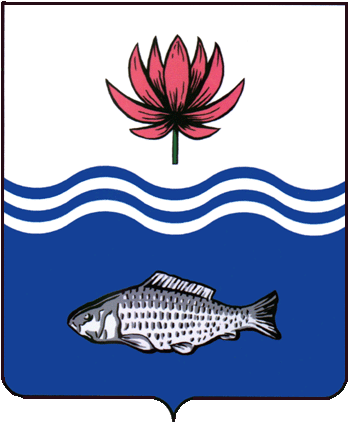 АДМИНИСТРАЦИЯ МО "ВОЛОДАРСКИЙ РАЙОН"АСТРАХАНСКОЙ ОБЛАСТИРАСПОРЯЖЕНИЕОб исполнении бюджета МО «Володарский район» за I  квартал 2021 годаВ соответствии со статьей 264.2 Бюджетного кодекса Российской Федерации, статьей 14 Положения о бюджетном  процессе в МО «Володарский район», утвержденным Решением Совета МО «Володарский район» № 5                         от  30.01.2020г.:1. 	Утвердить прилагаемый отчет об исполнении бюджета МО «Володарский район» Астраханской области за I квартал 2021 года по доходам в сумме 196 316 679,89 рублей; по расходам в сумме 201 152 967,52 рублей; с профицитом  в объеме   4 836 287,63  рублей согласно приложению.2. 	Направить отчет об исполнении бюджета МО «Володарский район» Астраханской области за I квартал 2021 года в Совет МО «Володарский район» и КСП Совета МО «Володарский район».3.	Контроль за исполнением настоящего распоряжения возложить на первого заместителя главы администрации МО «Володарский район»                              Д.В. Курьянова.Глава администрации МО «Володарский район»                                                  Х.Г. ИсмухановПриложение №1к распоряжению администрацииМО «Володарский район»от 16.04.2021 г. № 376-рДоходы бюджета МО "Володарский район"Расходы бюджета МО "Володарский район"Источники  внутреннего финансирования бюджета МО "Володарский район"Верно:от 16.04.2021 г.N 376-рНаименование показателяКод дохода по бюджетной классификацииПлан на 2021 годФакт I квартал 2021 года% исполненияНаименование показателяКод дохода по бюджетной классификацииПлан на 2021 годФакт I квартал 2021 года% исполненияНаименование показателяКод дохода по бюджетной классификацииПлан на 2021 годФакт I квартал 2021 года% исполненияДоходы бюджета - всегоx949 041 780,67196 316 679,8921%в том числе:  НАЛОГОВЫЕ И НЕНАЛОГОВЫЕ ДОХОДЫ012 1 00 00000 00 0000 0000,00978 541,05  ШТРАФЫ, САНКЦИИ, ВОЗМЕЩЕНИЕ УЩЕРБА012 1 16 00000 00 0000 0000,00978 541,05  Административные штрафы, установленные Кодексом Российской Федерации об административных правонарушениях012 1 16 01000 01 0000 1400,00978 541,05  Административные штрафы, установленные главой 5 Кодекса Российской Федерации об административных правонарушениях, за административные правонарушения, посягающие на права граждан012 1 16 01050 01 0000 1400,008 500,00  Административные штрафы, установленные главой 5 Кодекса Российской Федерации об административных правонарушениях, за административные правонарушения, посягающие на права граждан, налагаемые мировыми судьями, комиссиями по делам несовершеннолетних и защите их прав012 1 16 01053 01 0000 1400,008 500,00  Административные штрафы, установленные главой 6 Кодекса Российской Федерации об административных правонарушениях, за административные правонарушения, посягающие на здоровье, санитарно-эпидемиологическое благополучие населения и общественную нравственность012 1 16 01060 01 0000 1400,0012 750,00  Административные штрафы, установленные главой 6 Кодекса Российской Федерации об административных правонарушениях, за административные правонарушения, посягающие на здоровье, санитарно-эпидемиологическое благополучие населения и общественную нравственность, налагаемые мировыми судьями, комиссиями по делам несовершеннолетних и защите их прав012 1 16 01063 01 0000 1400,0012 750,00  Административные штрафы, установленные главой 7 Кодекса Российской Федерации об административных правонарушениях, за административные правонарушения в области охраны собственности012 1 16 01070 01 0000 1400,005 050,00  Административные штрафы, установленные главой 7 Кодекса Российской Федерации об административных правонарушениях, за административные правонарушения в области охраны собственности, налагаемые мировыми судьями, комиссиями по делам несовершеннолетних и защите их прав012 1 16 01073 01 0000 1400,005 050,00  Административные штрафы, установленные главой 8 Кодекса Российской Федерации об административных правонарушениях, за административные правонарушения в области охраны окружающей среды и природопользования012 1 16 01080 01 0000 1400,00573 668,59  Административные штрафы, установленные главой 8 Кодекса Российской Федерации об административных правонарушениях, за административные правонарушения в области охраны окружающей среды и природопользования, налагаемые мировыми судьями, комиссиями по делам несовершеннолетних и защите их прав012 1 16 01083 01 0000 1400,00573 668,59  Административные штрафы, установленные главой 13 Кодекса Российской Федерации об административных правонарушениях, за административные правонарушения в области связи и информации012 1 16 01130 01 0000 1400,0016 500,00  Административные штрафы, установленные главой 13 Кодекса Российской Федерации об административных правонарушениях, за административные правонарушения в области связи и информации, налагаемые мировыми судьями, комиссиями по делам несовершеннолетних и защите их прав012 1 16 01133 01 0000 1400,0016 500,00  Административные штрафы, установленные главой 14 Кодекса Российской Федерации об административных правонарушениях, за административные правонарушения в области предпринимательской деятельности и деятельности саморегулируемых организаций012 1 16 01140 01 0000 1400,00103 525,00  Административные штрафы, установленные главой 14 Кодекса Российской Федерации об административных правонарушениях, за административные правонарушения в области предпринимательской деятельности и деятельности саморегулируемых организаций, налагаемые мировыми судьями, комиссиями по делам несовершеннолетних и защите их прав012 1 16 01143 01 0000 1400,00103 525,00  Административные штрафы, установленные главой 15 Кодекса Российской Федерации об административных правонарушениях, за административные правонарушения в области финансов, налогов и сборов, страхования, рынка ценных бумаг012 1 16 01150 01 0000 1400,0011 612,35  Административные штрафы, установленные главой 15 Кодекса Российской Федерации об административных правонарушениях, за административные правонарушения в области финансов, налогов и сборов, страхования, рынка ценных бумаг (за исключением штрафов, указанных в пункте 6 статьи 46 Бюджетного кодекса Российской Федерации), налагаемые мировыми судьями, комиссиями по делам несовершеннолетних и защите их прав012 1 16 01153 01 0000 1400,0011 612,35  Административные штрафы, установленные главой 18 Кодекса Российской Федерации об административных правонарушениях, за административные правонарушения в области защиты государственной границы Российской Федерации и обеспечения режима пребывания иностранных граждан или лиц без гражданства на территории Российской Федерации012 1 16 01180 01 0000 1400,00750,00  Административные штрафы, установленные главой 18 Кодекса Российской Федерации об административных правонарушениях, за административные правонарушения в области защиты государственной границы Российской Федерации и обеспечения режима пребывания иностранных граждан или лиц без гражданства на территории Российской Федерации, налагаемые мировыми судьями, комиссиями по делам несовершеннолетних и защите их прав012 1 16 01183 01 0000 1400,00750,00  Административные штрафы, установленные главой 19 Кодекса Российской Федерации об административных правонарушениях, за административные правонарушения против порядка управления012 1 16 01190 01 0000 1400,00139 885,84  Административные штрафы, установленные главой 19 Кодекса Российской Федерации об административных правонарушениях, за административные правонарушения против порядка управления, налагаемые мировыми судьями, комиссиями по делам несовершеннолетних и защите их прав012 1 16 01193 01 0000 1400,00139 885,84  Административные штрафы, установленные главой 20 Кодекса Российской Федерации об административных правонарушениях, за административные правонарушения, посягающие на общественный порядок и общественную безопасность012 1 16 01200 01 0000 1400,00106 299,27  Административные штрафы, установленные главой 20 Кодекса Российской Федерации об административных правонарушениях, за административные правонарушения, посягающие на общественный порядок и общественную безопасность, налагаемые мировыми судьями, комиссиями по делам несовершеннолетних и защите их прав012 1 16 01203 01 0000 1400,00106 299,27  НАЛОГОВЫЕ И НЕНАЛОГОВЫЕ ДОХОДЫ018 1 00 00000 00 0000 000600 000,000,000%  ШТРАФЫ, САНКЦИИ, ВОЗМЕЩЕНИЕ УЩЕРБА018 1 16 00000 00 0000 000600 000,000,000%  Административные штрафы, установленные Кодексом Российской Федерации об административных правонарушениях018 1 16 01000 01 0000 140600 000,000,000%  Административные штрафы, установленные главой 7 Кодекса Российской Федерации об административных правонарушениях, за административные правонарушения в области охраны собственности018 1 16 01070 01 0000 140250 000,000,000%  Административные штрафы, установленные главой 7 Кодекса Российской Федерации об административных правонарушениях, за административные правонарушения в области охраны собственности, налагаемые судьями федеральных судов, должностными лицами федеральных государственных органов, учреждений, Центрального банка Российской Федерации018 1 16 01071 01 0000 140250 000,000,000%  Административные штрафы, установленные главой 8 Кодекса Российской Федерации об административных правонарушениях, за административные правонарушения в области охраны окружающей среды и природопользования018 1 16 01080 01 0000 140350 000,000,000%  Административные штрафы, установленные главой 8 Кодекса Российской Федерации об административных правонарушениях, за административные правонарушения в области охраны окружающей среды и природопользования, налагаемые судьями федеральных судов, должностными лицами федеральных государственных органов, учреждений, Центрального банка Российской Федерации018 1 16 01081 01 0000 140350 000,000,000%  НАЛОГОВЫЕ И НЕНАЛОГОВЫЕ ДОХОДЫ048 1 00 00000 00 0000 000230 000,0013 361,966%  ПЛАТЕЖИ ПРИ ПОЛЬЗОВАНИИ ПРИРОДНЫМИ РЕСУРСАМИ048 1 12 00000 00 0000 000100 000,0095 361,9695%  Плата за негативное воздействие на окружающую среду048 1 12 01000 01 0000 120100 000,0095 361,9695%  Плата за выбросы загрязняющих веществ в атмосферный воздух стационарными объектами7048 1 12 01010 01 0000 120100 000,003 720,324%  Плата за размещение отходов производства и потребления048 1 12 01040 01 0000 1200,0091 641,64  Плата за размещение отходов производства048 1 12 01041 01 0000 1200,0091 641,64  ШТРАФЫ, САНКЦИИ, ВОЗМЕЩЕНИЕ УЩЕРБА048 1 16 00000 00 0000 000130 000,00-82 000,00-63%  Административные штрафы, установленные Кодексом Российской Федерации об административных правонарушениях048 1 16 01000 01 0000 140130 000,000,000%  Административные штрафы, установленные главой 7 Кодекса Российской Федерации об административных правонарушениях, за административные правонарушения в области охраны собственности048 1 16 01070 01 0000 140100 000,000,000%  Административные штрафы, установленные главой 7 Кодекса Российской Федерации об административных правонарушениях, за административные правонарушения в области охраны собственности, налагаемые судьями федеральных судов, должностными лицами федеральных государственных органов, учреждений, Центрального банка Российской Федерации048 1 16 01071 01 0000 140100 000,000,000%  Административные штрафы, установленные главой 8 Кодекса Российской Федерации об административных правонарушениях, за административные правонарушения в области охраны окружающей среды и природопользования048 1 16 01080 01 0000 14030 000,000,000%  Административные штрафы, установленные главой 8 Кодекса Российской Федерации об административных правонарушениях, за административные правонарушения в области охраны окружающей среды и природопользования, налагаемые судьями федеральных судов, должностными лицами федеральных государственных органов, учреждений, Центрального банка Российской Федерации048 1 16 01081 01 0000 14030 000,000,000%  Платежи в целях возмещения причиненного ущерба (убытков)048 1 16 10000 00 0000 1400,00-82 000,00  Доходы от денежных взысканий (штрафов), поступающие в счет погашения задолженности, образовавшейся до 1 января 2020 года, подлежащие зачислению в бюджеты бюджетной системы Российской Федерации по нормативам, действовавшим в 2019 году048 1 16 10120 00 0000 1400,00-82 000,00  Доходы от денежных взысканий (штрафов), поступающие в счет погашения задолженности, образовавшейся до 1 января 2020 года, подлежащие зачислению в бюджет муниципального образования по нормативам, действовавшим в 2019 году048 1 16 10123 01 0000 1400,00-82 000,00  НАЛОГОВЫЕ И НЕНАЛОГОВЫЕ ДОХОДЫ076 1 00 00000 00 0000 000600 000,0085 922,7614%  ШТРАФЫ, САНКЦИИ, ВОЗМЕЩЕНИЕ УЩЕРБА076 1 16 00000 00 0000 000600 000,0085 922,7614%  Штрафы, неустойки, пени, уплаченные в соответствии с законом или договором в случае неисполнения или ненадлежащего исполнения обязательств перед государственным (муниципальным) органом, органом управления государственным внебюджетным фондом, казенным учреждением, Центральным банком Российской Федерации, иной организацией, действующей от имени Российской Федерации076 1 16 07000 00 0000 140300 000,000,000%  Иные штрафы, неустойки, пени, уплаченные в соответствии с законом или договором в случае неисполнения или ненадлежащего исполнения обязательств перед государственным (муниципальным) органом, казенным учреждением, Центральным банком Российской Федерации, государственной корпорацией076 1 16 07090 00 0000 140300 000,000,000%  Иные штрафы, неустойки, пени, уплаченные в соответствии с законом или договором в случае неисполнения или ненадлежащего исполнения обязательств перед муниципальным органом, (муниципальным казенным учреждением) муниципального района076 1 16 07090 05 0000 140300 000,000,000%  Платежи в целях возмещения причиненного ущерба (убытков)076 1 16 10000 00 0000 1400,0085 922,76  Доходы от денежных взысканий (штрафов), поступающие в счет погашения задолженности, образовавшейся до 1 января 2020 года, подлежащие зачислению в бюджеты бюджетной системы Российской Федерации по нормативам, действовавшим в 2019 году076 1 16 10120 00 0000 1400,0085 922,76  Доходы от денежных взысканий (штрафов), поступающие в счет погашения задолженности, образовавшейся до 1 января 2020 года, подлежащие зачислению в бюджет муниципального образования по нормативам, действовавшим в 2019 году076 1 16 10123 01 0000 1400,0085 922,76  Платежи, уплачиваемые в целях возмещения вреда076 1 16 11000 01 0000 140300 000,000,000%  Платежи по искам о возмещении вреда, причиненного окружающей среде, а также платежи, уплачиваемые при добровольном возмещении вреда, причиненного окружающей среде (за исключением вреда, причиненного окружающей среде на особо охраняемых природных территориях, а также вреда, причиненного водным объектам), подлежащие зачислению в бюджет муниципального образования076 1 16 11050 01 0000 140300 000,000,000%  НАЛОГОВЫЕ И НЕНАЛОГОВЫЕ ДОХОДЫ081 1 00 00000 00 0000 000130 000,000,000%  ШТРАФЫ, САНКЦИИ, ВОЗМЕЩЕНИЕ УЩЕРБА081 1 16 00000 00 0000 000130 000,000,000%  Административные штрафы, установленные Кодексом Российской Федерации об административных правонарушениях081 1 16 01000 01 0000 140130 000,000,000%  Административные штрафы, установленные главой 7 Кодекса Российской Федерации об административных правонарушениях, за административные правонарушения в области охраны собственности081 1 16 01070 01 0000 140130 000,000,000%  Административные штрафы, установленные главой 7 Кодекса Российской Федерации об административных правонарушениях, за административные правонарушения в области охраны собственности, налагаемые судьями федеральных судов, должностными лицами федеральных государственных органов, учреждений, Центрального банка Российской Федерации081 1 16 01071 01 0000 140130 000,000,000%  НАЛОГОВЫЕ И НЕНАЛОГОВЫЕ ДОХОДЫ100 1 00 00000 00 0000 00022 408 000,004 805 273,0321%  НАЛОГИ НА ТОВАРЫ (РАБОТЫ, УСЛУГИ), РЕАЛИЗУЕМЫЕ НА ТЕРРИТОРИИ РОССИЙСКОЙ ФЕДЕРАЦИИ100 1 03 00000 00 0000 00022 408 000,004 805 273,0321%  Акцизы по подакцизным товарам (продукции), производимым на территории Российской Федерации100 1 03 02000 01 0000 11022 408 000,004 805 273,0321%  Доходы от уплаты акцизов на дизельное топливо, подлежащие распределению между бюджетами субъектов Российской Федерации и местными бюджетами с учетом установленных дифференцированных нормативов отчислений в местные бюджеты100 1 03 02230 01 0000 11022 408 000,002 156 520,7010%  Доходы от уплаты акцизов на дизельное топливо, подлежащие распределению между бюджетами субъектов Российской Федерации и местными бюджетами с учетом установленных дифференцированных нормативов отчислений в местные бюджеты (по нормативам, установленным федеральным законом о федеральном бюджете в целях формирования дорожных фондов субъектов Российской Федерации)100 1 03 02231 01 0000 11022 408 000,002 156 520,7010%  Доходы от уплаты акцизов на моторные масла для дизельных и (или) карбюраторных (инжекторных) двигателей, подлежащие распределению между бюджетами субъектов Российской Федерации и местными бюджетами с учетом установленных дифференцированных нормативов отчислений в местные бюджеты100 1 03 02240 01 0000 1100,0015 124,99  Доходы от уплаты акцизов на моторные масла для дизельных и (или) карбюраторных (инжекторных) двигателей, подлежащие распределению между бюджетами субъектов Российской Федерации и местными бюджетами с учетом установленных дифференцированных нормативов отчислений в местные бюджеты (по нормативам, установленным федеральным законом о федеральном бюджете в целях формирования дорожных фондов субъектов Российской Федерации)100 1 03 02241 01 0000 1100,0015 124,99  Доходы от уплаты акцизов на автомобильный бензин, подлежащие распределению между бюджетами субъектов Российской Федерации и местными бюджетами с учетом установленных дифференцированных нормативов отчислений в местные бюджеты100 1 03 02250 01 0000 1100,003 018 767,01  Доходы от уплаты акцизов на автомобильный бензин, подлежащие распределению между бюджетами субъектов Российской Федерации и местными бюджетами с учетом установленных дифференцированных нормативов отчислений в местные бюджеты (по нормативам, установленным федеральным законом о федеральном бюджете в целях формирования дорожных фондов субъектов Российской Федерации)100 1 03 02251 01 0000 1100,003 018 767,01  Доходы от уплаты акцизов на прямогонный бензин, подлежащие распределению между бюджетами субъектов Российской Федерации и местными бюджетами с учетом установленных дифференцированных нормативов отчислений в местные бюджеты100 1 03 02260 01 0000 1100,00-385 139,67  Доходы от уплаты акцизов на прямогонный бензин, подлежащие распределению между бюджетами субъектов Российской Федерации и местными бюджетами с учетом установленных дифференцированных нормативов отчислений в местные бюджеты (по нормативам, установленным федеральным законом о федеральном бюджете в целях формирования дорожных фондов субъектов Российской Федерации)100 1 03 02261 01 0000 1100,00-385 139,67  НАЛОГОВЫЕ И НЕНАЛОГОВЫЕ ДОХОДЫ106 1 00 00000 00 0000 000150 000,000,000%  ШТРАФЫ, САНКЦИИ, ВОЗМЕЩЕНИЕ УЩЕРБА106 1 16 00000 00 0000 000150 000,000,000%  Штрафы, неустойки, пени, уплаченные в соответствии с законом или договором в случае неисполнения или ненадлежащего исполнения обязательств перед государственным (муниципальным) органом, органом управления государственным внебюджетным фондом, казенным учреждением, Центральным банком Российской Федерации, иной организацией, действующей от имени Российской Федерации106 1 16 07000 00 0000 140150 000,000,000%  Иные штрафы, неустойки, пени, уплаченные в соответствии с законом или договором в случае неисполнения или ненадлежащего исполнения обязательств перед государственным (муниципальным) органом, казенным учреждением, Центральным банком Российской Федерации, государственной корпорацией106 1 16 07090 00 0000 140150 000,000,000%  Иные штрафы, неустойки, пени, уплаченные в соответствии с законом или договором в случае неисполнения или ненадлежащего исполнения обязательств перед муниципальным органом, (муниципальным казенным учреждением) муниципального района106 1 16 07090 05 0000 140150 000,000,000%  НАЛОГОВЫЕ И НЕНАЛОГОВЫЕ ДОХОДЫ141 1 00 00000 00 0000 000120 000,000,000%  ШТРАФЫ, САНКЦИИ, ВОЗМЕЩЕНИЕ УЩЕРБА141 1 16 00000 00 0000 000120 000,000,000%  Административные штрафы, установленные Кодексом Российской Федерации об административных правонарушениях141 1 16 01000 01 0000 140120 000,000,000%  Административные штрафы, установленные главой 6 Кодекса Российской Федерации об административных правонарушениях, за административные правонарушения, посягающие на здоровье, санитарно-эпидемиологическое благополучие населения и общественную нравственность141 1 16 01060 01 0000 140120 000,000,000%  Административные штрафы, установленные главой 6 Кодекса Российской Федерации об административных правонарушениях, за административные правонарушения, посягающие на здоровье, санитарно-эпидемиологическое благополучие населения и общественную нравственность, налагаемые судьями федеральных судов, должностными лицами федеральных государственных органов, учреждений, Центрального банка Российской Федерации141 1 16 01061 01 0000 140120 000,000,000%  НАЛОГОВЫЕ И НЕНАЛОГОВЫЕ ДОХОДЫ161 1 00 00000 00 0000 000350 000,000,000%  ШТРАФЫ, САНКЦИИ, ВОЗМЕЩЕНИЕ УЩЕРБА161 1 16 00000 00 0000 000350 000,000,000%  Штрафы, неустойки, пени, уплаченные в соответствии с законом или договором в случае неисполнения или ненадлежащего исполнения обязательств перед государственным (муниципальным) органом, органом управления государственным внебюджетным фондом, казенным учреждением, Центральным банком Российской Федерации, иной организацией, действующей от имени Российской Федерации161 1 16 07000 00 0000 140350 000,000,000%  Иные штрафы, неустойки, пени, уплаченные в соответствии с законом или договором в случае неисполнения или ненадлежащего исполнения обязательств перед государственным (муниципальным) органом, казенным учреждением, Центральным банком Российской Федерации, государственной корпорацией161 1 16 07090 00 0000 140350 000,000,000%  Иные штрафы, неустойки, пени, уплаченные в соответствии с законом или договором в случае неисполнения или ненадлежащего исполнения обязательств перед муниципальным органом, (муниципальным казенным учреждением) муниципального района161 1 16 07090 05 0000 140350 000,000,000%  НАЛОГОВЫЕ И НЕНАЛОГОВЫЕ ДОХОДЫ177 1 00 00000 00 0000 00050 000,000,000%  ШТРАФЫ, САНКЦИИ, ВОЗМЕЩЕНИЕ УЩЕРБА177 1 16 00000 00 0000 00050 000,000,000%  Штрафы, неустойки, пени, уплаченные в соответствии с законом или договором в случае неисполнения или ненадлежащего исполнения обязательств перед государственным (муниципальным) органом, органом управления государственным внебюджетным фондом, казенным учреждением, Центральным банком Российской Федерации, иной организацией, действующей от имени Российской Федерации177 1 16 07000 00 0000 14050 000,000,000%  Иные штрафы, неустойки, пени, уплаченные в соответствии с законом или договором в случае неисполнения или ненадлежащего исполнения обязательств перед государственным (муниципальным) органом, казенным учреждением, Центральным банком Российской Федерации, государственной корпорацией177 1 16 07090 00 0000 14050 000,000,000%  Иные штрафы, неустойки, пени, уплаченные в соответствии с законом или договором в случае неисполнения или ненадлежащего исполнения обязательств перед муниципальным органом, (муниципальным казенным учреждением) муниципального района177 1 16 07090 05 0000 14050 000,000,000%  НАЛОГОВЫЕ И НЕНАЛОГОВЫЕ ДОХОДЫ182 1 00 00000 00 0000 000192 088 000,0038 847 585,4820%  НАЛОГИ НА ПРИБЫЛЬ, ДОХОДЫ182 1 01 00000 00 0000 000170 000 000,0030 575 910,9718%  Налог на доходы физических лиц182 1 01 02000 01 0000 110170 000 000,0030 575 910,9718%  Налог на доходы физических лиц с доходов, источником которых является налоговый агент, за исключением доходов, в отношении которых исчисление и уплата налога осуществляются в соответствии со статьями 227, 227.1 и 228 Налогового кодекса Российской Федерации182 1 01 02010 01 0000 110164 400 000,0030 315 801,6018%  Налог на доходы физических лиц с доходов, полученных от осуществления деятельности физическими лицами, зарегистрированными в качестве индивидуальных предпринимателей, нотариусов, занимающихся частной практикой, адвокатов, учредивших адвокатские кабинеты, и других лиц, занимающихся частной практикой в соответствии со статьей 227 Налогового кодекса Российской Федерации182 1 01 02020 01 0000 1102 100 000,0038 918,572%  Налог на доходы физических лиц с доходов, полученных физическими лицами в соответствии со статьей 228 Налогового кодекса Российской Федерации182 1 01 02030 01 0000 1101 500 000,00112 738,198%  Налог на доходы физических лиц в виде фиксированных авансовых платежей с доходов, полученных физическими лицами, являющимися иностранными гражданами, осуществляющими трудовую деятельность по найму на основании патента в соответствии со статьей 227.1 Налогового кодекса Российской Федерации182 1 01 02040 01 0000 1102 000 000,00108 452,615%  НАЛОГИ НА СОВОКУПНЫЙ ДОХОД182 1 05 00000 00 0000 00016 888 000,007 478 856,7044%  Налог, взимаемый в связи с применением упрощенной системы налогообложения182 1 05 01000 00 0000 11010 000 000,00609 686,016%  Налог, взимаемый с налогоплательщиков, выбравших в качестве объекта налогообложения доходы182 1 05 01010 01 0000 1108 200 000,00508 960,446%  Налог, взимаемый с налогоплательщиков, выбравших в качестве объекта налогообложения доходы182 1 05 01011 01 0000 1108 200 000,00508 960,446%  Налог, взимаемый с налогоплательщиков, выбравших в качестве объекта налогообложения доходы, уменьшенные на величину расходов182 1 05 01020 01 0000 1101 200 000,00100 725,578%  Налог, взимаемый с налогоплательщиков, выбравших в качестве объекта налогообложения доходы, уменьшенные на величину расходов (в том числе минимальный налог, зачисляемый в бюджеты субъектов Российской Федерации)182 1 05 01021 01 0000 1101 200 000,00100 725,578%  Минимальный налог, зачисляемый в бюджеты субъектов Российской Федерации (за налоговые периоды, истекшие до 1 января 2016 года)182 1 05 01050 01 0000 110600 000,000,000%  Единый налог на вмененный доход для отдельных видов деятельности182 1 05 02000 02 0000 1101 200 000,001 689 420,79141%  Единый налог на вмененный доход для отдельных видов деятельности182 1 05 02010 02 0000 1101 200 000,001 685 674,99140%  Единый налог на вмененный доход для отдельных видов деятельности (за налоговые периоды, истекшие до 1 января 2011 года)182 1 05 02020 02 0000 1100,003 745,80  Единый сельскохозяйственный налог182 1 05 03000 01 0000 1105 538 000,004 402 801,9580%  Единый сельскохозяйственный налог182 1 05 03010 01 0000 1105 538 000,004 402 801,9580%  Налог, взимаемый в связи с применением патентной системы налогообложения182 1 05 04000 02 0000 110150 000,00776 947,95518%  Налог, взимаемый в связи с применением патентной системы налогообложения, зачисляемый в бюджеты муниципальных районов5182 1 05 04020 02 0000 110150 000,00776 947,95518%  ГОСУДАРСТВЕННАЯ ПОШЛИНА182 1 08 00000 00 0000 0005 000 000,00788 608,1016%  Государственная пошлина по делам, рассматриваемым в судах общей юрисдикции, мировыми судьями182 1 08 03000 01 0000 1105 000 000,00788 608,1016%  Государственная пошлина по делам, рассматриваемым в судах общей юрисдикции, мировыми судьями (за исключением Верховного Суда Российской Федерации)182 1 08 03010 01 0000 1105 000 000,00788 608,1016%  ШТРАФЫ, САНКЦИИ, ВОЗМЕЩЕНИЕ УЩЕРБА182 1 16 00000 00 0000 000200 000,004 209,712%  Административные штрафы, установленные Кодексом Российской Федерации об административных правонарушениях182 1 16 01000 01 0000 14060 000,000,000%  Административные штрафы, установленные главой 14 Кодекса Российской Федерации об административных правонарушениях, за административные правонарушения в области предпринимательской деятельности и деятельности саморегулируемых организаций182 1 16 01140 01 0000 14060 000,000,000%  Административные штрафы, установленные главой 14 Кодекса Российской Федерации об административных правонарушениях, за административные правонарушения в области предпринимательской деятельности и деятельности саморегулируемых организаций, налагаемые судьями федеральных судов, должностными лицами федеральных государственных органов, учреждений, Центрального банка Российской Федерации182 1 16 01141 01 0000 14060 000,000,000%  Штрафы, установленные Налоговым кодексом Российской Федерации, за исключением штрафов, исчисляемых исходя из сумм (ставок) налогов (сборов, страховых взносов)182 1 16 05000 01 0000 140140 000,000,000%  Штрафы за налоговые правонарушения, установленные главой 16 Налогового кодекса Российской Федерации182 1 16 05160 01 0000 140140 000,000,000%  Платежи в целях возмещения причиненного ущерба (убытков)182 1 16 10000 00 0000 1400,004 209,71  Доходы от денежных взысканий (штрафов), поступающие в счет погашения задолженности, образовавшейся до 1 января 2020 года, подлежащие зачислению в бюджеты бюджетной системы Российской Федерации по нормативам, действовавшим в 2019 году182 1 16 10120 00 0000 1400,004 209,71  Доходы от денежных взысканий (штрафов), поступающие в счет погашения задолженности, образовавшейся до 1 января 2020 года, подлежащие зачислению в федеральный бюджет и бюджет муниципального образования по нормативам, действовавшим в 2019 году182 1 16 10129 01 0000 1400,004 209,71  НАЛОГОВЫЕ И НЕНАЛОГОВЫЕ ДОХОДЫ188 1 00 00000 00 0000 000540 000,00199 023,5037%  ШТРАФЫ, САНКЦИИ, ВОЗМЕЩЕНИЕ УЩЕРБА188 1 16 00000 00 0000 000540 000,00199 023,5037%  Штрафы, неустойки, пени, уплаченные в соответствии с законом или договором в случае неисполнения или ненадлежащего исполнения обязательств перед государственным (муниципальным) органом, органом управления государственным внебюджетным фондом, казенным учреждением, Центральным банком Российской Федерации, иной организацией, действующей от имени Российской Федерации188 1 16 07000 00 0000 140540 000,000,000%  Иные штрафы, неустойки, пени, уплаченные в соответствии с законом или договором в случае неисполнения или ненадлежащего исполнения обязательств перед государственным (муниципальным) органом, казенным учреждением, Центральным банком Российской Федерации, государственной корпорацией188 1 16 07090 00 0000 140540 000,000,000%  Иные штрафы, неустойки, пени, уплаченные в соответствии с законом или договором в случае неисполнения или ненадлежащего исполнения обязательств перед муниципальным органом, (муниципальным казенным учреждением) муниципального района188 1 16 07090 05 0000 140540 000,000,000%  Платежи в целях возмещения причиненного ущерба (убытков)188 1 16 10000 00 0000 1400,00199 023,50  Доходы от денежных взысканий (штрафов), поступающие в счет погашения задолженности, образовавшейся до 1 января 2020 года, подлежащие зачислению в бюджеты бюджетной системы Российской Федерации по нормативам, действовавшим в 2019 году188 1 16 10120 00 0000 1400,00199 023,50  Доходы от денежных взысканий (штрафов), поступающие в счет погашения задолженности, образовавшейся до 1 января 2020 года, подлежащие зачислению в бюджет муниципального образования по нормативам, действовавшим в 2019 году188 1 16 10123 01 0000 1400,00199 023,50  НАЛОГОВЫЕ И НЕНАЛОГОВЫЕ ДОХОДЫ300 1 00 00000 00 0000 00027 870 000,007 637 546,0427%  ДОХОДЫ ОТ ИСПОЛЬЗОВАНИЯ ИМУЩЕСТВА, НАХОДЯЩЕГОСЯ В ГОСУДАРСТВЕННОЙ И МУНИЦИПАЛЬНОЙ СОБСТВЕННОСТИ300 1 11 00000 00 0000 00021 921 000,005 760 675,4426%  Доходы, получаемые в виде арендной либо иной платы за передачу в возмездное пользование государственного и муниципального имущества (за исключением имущества бюджетных и автономных учреждений, а также имущества государственных и муниципальных унитарных предприятий, в том числе казенных)300 1 11 05000 00 0000 12021 921 000,005 760 675,4426%  Доходы, получаемые в виде арендной платы за земельные участки, государственная собственность на которые не разграничена, а также средства от продажи права на заключение договоров аренды указанных земельных участков300 1 11 05010 00 0000 12012 101 000,003 400 828,9428%  Доходы, получаемые в виде арендной платы за земельные участки, государственная собственность на которые не разграничена и которые расположены в границах сельских поселений и межселенных территорий муниципальных районов, а также средства от продажи права на заключение договоров аренды указанных земельных участков300 1 11 05013 05 0000 12012 101 000,003 400 828,9428%  Доходы, получаемые в виде арендной платы за земли после разграничения государственной собственности на землю, а также средства от продажи права на заключение договоров аренды указанных земельных участков (за исключением земельных участков бюджетных и автономных учреждений)300 1 11 05020 00 0000 1208 217 000,002 054 390,6825%  Доходы, получаемые в виде арендной платы, а также средства от продажи права на заключение договоров аренды за земли, находящиеся в собственности муниципальных районов (за исключением земельных участков муниципальных бюджетных и автономных учреждений)300 1 11 05025 05 0000 1208 217 000,002 054 390,6825%  Доходы от сдачи в аренду имущества, находящегося в оперативном управлении органов государственной власти, органов местного самоуправления, органов управления государственными внебюджетными фондами и созданных ими учреждений (за исключением имущества бюджетных и автономных учреждений)300 1 11 05030 00 0000 1201 603 000,00305 455,8219%  Доходы от сдачи в аренду имущества, находящегося в оперативном управлении органов управления муниципальных районов и созданных ими учреждений (за исключением имущества муниципальных бюджетных и автономных учреждений)300 1 11 05035 05 0000 1201 603 000,00305 455,8219%  ДОХОДЫ ОТ ОКАЗАНИЯ ПЛАТНЫХ УСЛУГ И КОМПЕНСАЦИИ ЗАТРАТ ГОСУДАРСТВА300 1 13 00000 00 0000 0003 052 000,00797 388,2826%  Доходы от оказания платных услуг (работ)300 1 13 01000 00 0000 1303 052 000,00513 667,6917%  Прочие доходы от оказания платных услуг (работ)300 1 13 01990 00 0000 1303 052 000,00513 667,6917%  Прочие доходы от оказания платных услуг (работ) получателями средств бюджетов муниципальных районов300 1 13 01995 05 0000 1303 052 000,00513 667,6917%  Доходы от компенсации затрат государства300 1 13 02000 00 0000 1300,00283 720,59  Прочие доходы от компенсации затрат государства300 1 13 02990 00 0000 1300,00283 720,59  Прочие доходы от компенсации затрат бюджетов муниципальных районов300 1 13 02995 05 0000 1300,00283 720,59  ДОХОДЫ ОТ ПРОДАЖИ МАТЕРИАЛЬНЫХ И НЕМАТЕРИАЛЬНЫХ АКТИВОВ300 1 14 00000 00 0000 0002 767 000,001 051 417,4638%  Доходы от продажи земельных участков, находящихся в государственной и муниципальной собственности300 1 14 06000 00 0000 4302 767 000,001 051 417,4638%  Доходы от продажи земельных участков, государственная собственность на которые не разграничена300 1 14 06010 00 0000 4302 767 000,00677 625,8324%  Доходы от продажи земельных участков, государственная собственность на которые не разграничена и которые расположены в границах сельских поселений и межселенных территорий муниципальных районов300 1 14 06013 05 0000 4302 767 000,00677 625,8324%  Доходы от продажи земельных участков, государственная собственность на которые разграничена (за исключением земельных участков бюджетных и автономных учреждений)300 1 14 06020 00 0000 4300,00373 791,63  Доходы от продажи земельных участков, находящихся в собственности муниципальных районов (за исключением земельных участков муниципальных бюджетных и автономных учреждений)300 1 14 06025 05 0000 4300,00373 791,63  ШТРАФЫ, САНКЦИИ, ВОЗМЕЩЕНИЕ УЩЕРБА300 1 16 00000 00 0000 000130 000,001 214,331%  Штрафы, неустойки, пени, уплаченные в соответствии с законом или договором в случае неисполнения или ненадлежащего исполнения обязательств перед государственным (муниципальным) органом, органом управления государственным внебюджетным фондом, казенным учреждением, Центральным банком Российской Федерации, иной организацией, действующей от имени Российской Федерации300 1 16 07000 00 0000 140130 000,001 214,331%  Иные штрафы, неустойки, пени, уплаченные в соответствии с законом или договором в случае неисполнения или ненадлежащего исполнения обязательств перед государственным (муниципальным) органом, казенным учреждением, Центральным банком Российской Федерации, государственной корпорацией300 1 16 07090 00 0000 140130 000,001 214,331%  Иные штрафы, неустойки, пени, уплаченные в соответствии с законом или договором в случае неисполнения или ненадлежащего исполнения обязательств перед муниципальным органом, (муниципальным казенным учреждением) муниципального района300 1 16 07090 05 0000 140130 000,001 214,331%  ПРОЧИЕ НЕНАЛОГОВЫЕ ДОХОДЫ300 1 17 00000 00 0000 0000,0026 850,53  Невыясненные поступления300 1 17 01000 00 0000 1800,0026 850,53  Невыясненные поступления, зачисляемые в бюджеты муниципальных районов300 1 17 01050 05 0000 1800,0026 850,53  БЕЗВОЗМЕЗДНЫЕ ПОСТУПЛЕНИЯ300 2 00 00000 00 0000 000703 905 780,67143 740 366,1620%  БЕЗВОЗМЕЗДНЫЕ ПОСТУПЛЕНИЯ ОТ ДРУГИХ БЮДЖЕТОВ БЮДЖЕТНОЙ СИСТЕМЫ РОССИЙСКОЙ ФЕДЕРАЦИИ300 2 02 00000 00 0000 000704 447 120,67144 262 982,4520%  Дотации бюджетам бюджетной системы Российской Федерации300 2 02 10000 00 0000 15058 896 200,0014 934 400,0025%  Дотации на выравнивание бюджетной обеспеченности300 2 02 15001 00 0000 15058 896 200,0014 934 400,0025%  Дотации бюджетам муниципальных районов на выравнивание бюджетной обеспеченности из бюджета субъекта Российской Федерации300 2 02 15001 05 0000 15058 896 200,0014 934 400,0025%  Субсидии бюджетам бюджетной системы Российской Федерации (межбюджетные субсидии)300 2 02 20000 00 0000 150116 651 252,037 648 163,537%  Субсидии бюджетам на софинансирование капитальных вложений в объекты муниципальной собственности300 2 02 20077 00 0000 15064 619 580,000,000%  Субсидии бюджетам муниципальных районов на софинансирование капитальных вложений в объекты муниципальной собственности300 2 02 20077 05 0000 15064 619 580,000,000%  Субсидии бюджетам на организацию бесплатного горячего питания обучающихся, получающих начальное общее образование в государственных и муниципальных образовательных организациях300 2 02 25304 00 0000 15028 872 920,007 648 163,5326%  Субсидии бюджетам муниципальных районов на организацию бесплатного горячего питания обучающихся, получающих начальное общее образование в государственных и муниципальных образовательных организациях300 2 02 25304 05 0000 15028 872 920,007 648 163,5326%  Субсидии бюджетам на обеспечение развития и укрепления материально-технической базы домов культуры в населенных пунктах с числом жителей до 50 тысяч человек300 2 02 25467 00 0000 1501 165 170,000,000%  Субсидии бюджетам муниципальных районов на обеспечение развития и укрепления материально-технической базы домов культуры в населенных пунктах с числом жителей до 50 тысяч человек300 2 02 25467 05 0000 1501 165 170,000,000%  Субсидии бюджетам на реализацию мероприятий по обеспечению жильем молодых семей300 2 02 25497 00 0000 150661 913,770,000%  Субсидии бюджетам муниципальных районов на реализацию мероприятий по обеспечению жильем молодых семей300 2 02 25497 05 0000 150661 913,770,000%  Субсидии бюджетам на обеспечение комплексного развития сельских территорий300 2 02 25576 00 0000 1507 491 278,260,000%  Субсидии бюджетам муниципальных районов на обеспечение комплексного развития сельских территорий300 2 02 25576 05 0000 1507 491 278,260,000%  Прочие субсидии300 2 02 29999 00 0000 15013 840 390,000,000%  Прочие субсидии бюджетам муниципальных районов300 2 02 29999 05 0000 15013 840 390,000,000%  Субвенции бюджетам бюджетной системы Российской Федерации300 2 02 30000 00 0000 150523 263 548,64121 447 884,6523%  Субвенции местным бюджетам на выполнение передаваемых полномочий субъектов Российской Федерации300 2 02 30024 00 0000 15043 083 100,0010 770 000,0025%  Субвенции бюджетам муниципальных районов на выполнение передаваемых полномочий субъектов Российской Федерации300 2 02 30024 05 0000 15043 083 100,0010 770 000,0025%  Субвенции бюджетам на компенсацию части платы, взимаемой с родителей (законных представителей) за присмотр и уход за детьми, посещающими образовательные организации, реализующие образовательные программы дошкольного образования300 2 02 30029 00 0000 1503 173 700,00894 115,1328%  Субвенции бюджетам муниципальных районов на компенсацию части платы, взимаемой с родителей (законных представителей) за присмотр и уход за детьми, посещающими образовательные организации, реализующие образовательные программы дошкольного образования300 2 02 30029 05 0000 1503 173 700,00894 115,1328%  Субвенции бюджетам на осуществление полномочий по составлению (изменению) списков кандидатов в присяжные заседатели федеральных судов общей юрисдикции в Российской Федерации300 2 02 35120 00 0000 15012 300,000,000%  Субвенции бюджетам муниципальных районов на осуществление полномочий по составлению (изменению) списков кандидатов в присяжные заседатели федеральных судов общей юрисдикции в Российской Федерации300 2 02 35120 05 0000 15012 300,000,000%  Субвенции бюджетам муниципальных образований на ежемесячное денежное вознаграждение за классное руководство педагогическим работникам государственных и муниципальных общеобразовательных организаций300 2 02 35303 00 0000 15028 716 620,007 109 273,4125%  Субвенции бюджетам муниципальных районов на ежемесячное денежное вознаграждение за классное руководство педагогическим работникам государственных и муниципальных общеобразовательных организаций300 2 02 35303 05 0000 15028 716 620,007 109 273,4125%  Субвенции бюджетам на поддержку сельскохозяйственного производства по отдельным подотраслям растениеводства и животноводства300 2 02 35508 00 0000 1502 988 120,000,000%  Субвенции бюджетам муниципальных районов на поддержку сельскохозяйственного производства по отдельным подотраслям растениеводства и животноводства300 2 02 35508 05 0000 1502 988 120,000,000%  Прочие субвенции300 2 02 39999 00 0000 150445 289 708,64102 674 496,1123%  Прочие субвенции бюджетам муниципальных районов300 2 02 39999 05 0000 150445 289 708,64102 674 496,1123%  Иные межбюджетные трансферты300 2 02 40000 00 0000 1505 636 120,00232 534,274%  Межбюджетные трансферты, передаваемые бюджетам муниципальных образований на осуществление части полномочий по решению вопросов местного значения в соответствии с заключенными соглашениями300 2 02 40014 00 0000 1505 636 120,00232 534,274%  Межбюджетные трансферты, передаваемые бюджетам муниципальных районов из бюджетов поселений на осуществление части полномочий по решению вопросов местного значения в соответствии с заключенными соглашениями300 2 02 40014 05 0000 1505 636 120,00232 534,274%  ДОХОДЫ БЮДЖЕТОВ БЮДЖЕТНОЙ СИСТЕМЫ РОССИЙСКОЙ ФЕДЕРАЦИИ ОТ ВОЗВРАТА ОСТАТКОВ СУБСИДИЙ, СУБВЕНЦИЙ И ИНЫХ МЕЖБЮДЖЕТНЫХ ТРАНСФЕРТОВ, ИМЕЮЩИХ ЦЕЛЕВОЕ НАЗНАЧЕНИЕ, ПРОШЛЫХ ЛЕТ300 2 18 00000 00 0000 000354 100,00372 825,86105%  Доходы бюджетов бюджетной системы Российской Федерации от возврата бюджетами бюджетной системы Российской Федерации остатков субсидий, субвенций и иных межбюджетных трансфертов, имеющих целевое назначение, прошлых лет, а также от возврата организациями остатков субсидий прошлых лет300 2 18 00000 00 0000 150354 100,00372 825,86105%  Доходы бюджетов муниципальных районов от возврата бюджетами бюджетной системы Российской Федерации остатков субсидий, субвенций и иных межбюджетных трансфертов, имеющих целевое назначение, прошлых лет, а также от возврата организациями остатков субсидий прошлых лет300 2 18 00000 05 0000 150354 100,00372 825,86105%  Доходы бюджетов муниципальных районов от возврата прочих остатков субсидий, субвенций и иных межбюджетных трансфертов, имеющих целевое назначение, прошлых лет из бюджетов поселений300 2 18 60010 05 0000 150354 100,00372 825,86105%  ВОЗВРАТ ОСТАТКОВ СУБСИДИЙ, СУБВЕНЦИЙ И ИНЫХ МЕЖБЮДЖЕТНЫХ ТРАНСФЕРТОВ, ИМЕЮЩИХ ЦЕЛЕВОЕ НАЗНАЧЕНИЕ, ПРОШЛЫХ ЛЕТ300 2 19 00000 00 0000 000-895 440,00-895 442,15100%  Возврат остатков субсидий, субвенций и иных межбюджетных трансфертов, имеющих целевое назначение, прошлых лет из бюджетов муниципальных районов300 2 19 00000 05 0000 150-895 440,00-895 442,15100%  Возврат прочих остатков субсидий, субвенций и иных межбюджетных трансфертов, имеющих целевое назначение, прошлых лет из бюджетов муниципальных районов300 2 19 60010 05 0000 150-895 440,00-895 442,15100%  НАЛОГОВЫЕ И НЕНАЛОГОВЫЕ ДОХОДЫ321 1 00 00000 00 0000 0000,00-3 500,00  ШТРАФЫ, САНКЦИИ, ВОЗМЕЩЕНИЕ УЩЕРБА321 1 16 00000 00 0000 0000,00-3 500,00  Платежи в целях возмещения причиненного ущерба (убытков)321 1 16 10000 00 0000 1400,00-3 500,00  Доходы от денежных взысканий (штрафов), поступающие в счет погашения задолженности, образовавшейся до 1 января 2020 года, подлежащие зачислению в бюджеты бюджетной системы Российской Федерации по нормативам, действовавшим в 2019 году321 1 16 10120 00 0000 1400,00-3 500,00  Доходы от денежных взысканий (штрафов), поступающие в счет погашения задолженности, образовавшейся до 1 января 2020 года, подлежащие зачислению в бюджет муниципального образования по нормативам, действовавшим в 2019 году321 1 16 10123 01 0000 1400,00-3 500,00  НАЛОГОВЫЕ И НЕНАЛОГОВЫЕ ДОХОДЫ876 1 00 00000 00 0000 0000,001 045,39  ШТРАФЫ, САНКЦИИ, ВОЗМЕЩЕНИЕ УЩЕРБА876 1 16 00000 00 0000 0000,001 045,39  Административные штрафы, установленные Кодексом Российской Федерации об административных правонарушениях876 1 16 01000 01 0000 1400,001 045,39  Административные штрафы, установленные главой 5 Кодекса Российской Федерации об административных правонарушениях, за административные правонарушения, посягающие на права граждан876 1 16 01050 01 0000 1400,00495,39  Административные штрафы, установленные главой 5 Кодекса Российской Федерации об административных правонарушениях, за административные правонарушения, посягающие на права граждан, налагаемые мировыми судьями, комиссиями по делам несовершеннолетних и защите их прав876 1 16 01053 01 0000 1400,00495,39  Административные штрафы, установленные главой 6 Кодекса Российской Федерации об административных правонарушениях, за административные правонарушения, посягающие на здоровье, санитарно-эпидемиологическое благополучие населения и общественную нравственность876 1 16 01060 01 0000 1400,00500,00  Административные штрафы, установленные главой 6 Кодекса Российской Федерации об административных правонарушениях, за административные правонарушения, посягающие на здоровье, санитарно-эпидемиологическое благополучие населения и общественную нравственность, налагаемые мировыми судьями, комиссиями по делам несовершеннолетних и защите их прав876 1 16 01063 01 0000 1400,00500,00  Административные штрафы, установленные главой 19 Кодекса Российской Федерации об административных правонарушениях, за административные правонарушения против порядка управления876 1 16 01190 01 0000 1400,0050,00  Административные штрафы, установленные главой 19 Кодекса Российской Федерации об административных правонарушениях, за административные правонарушения против порядка управления, налагаемые мировыми судьями, комиссиями по делам несовершеннолетних и защите их прав876 1 16 01193 01 0000 1400,0050,00  НАЛОГОВЫЕ И НЕНАЛОГОВЫЕ ДОХОДЫ885 1 00 00000 00 0000 0000,0011 514,52  ШТРАФЫ, САНКЦИИ, ВОЗМЕЩЕНИЕ УЩЕРБА885 1 16 00000 00 0000 0000,0011 514,52  Платежи в целях возмещения причиненного ущерба (убытков)885 1 16 10000 00 0000 1400,0011 514,52  Доходы от денежных взысканий (штрафов), поступающие в счет погашения задолженности, образовавшейся до 1 января 2020 года, подлежащие зачислению в бюджеты бюджетной системы Российской Федерации по нормативам, действовавшим в 2019 году885 1 16 10120 00 0000 1400,0011 514,52  Доходы от денежных взысканий (штрафов), поступающие в счет погашения задолженности, образовавшейся до 1 января 2020 года, подлежащие зачислению в бюджет муниципального образования по нормативам, действовавшим в 2019 году885 1 16 10123 01 0000 1400,0011 514,52Наименование показателяКод расхода по бюджетной классификацииПлан на 2021 годФакт I квартал 2021 года% исполненияНаименование показателяКод расхода по бюджетной классификацииПлан на 2021 годФакт I квартал 2021 года% исполненияНаименование показателяКод расхода по бюджетной классификацииПлан на 2021 годФакт I квартал 2021 года% исполненияРасходы бюджета - всегоx981 272 053,68201 152 967,5220%в том числе:  Содержание Совета Муниципального Образования "Володарский район"300 0103 12 2 00 12021 0001 060 458,00216 165,0720%  Расходы на выплаты персоналу в целях обеспечения выполнения функций государственными (муниципальными) органами, казенными учреждениями, органами управления государственными внебюджетными фондами300 0103 12 2 00 12021 100894 198,00201 444,9023%  Расходы на выплаты персоналу государственных (муниципальных) органов300 0103 12 2 00 12021 120894 198,00201 444,9023%  Фонд оплаты труда государственных (муниципальных) органов300 0103 12 2 00 12021 1210,00144 726,93  Взносы по обязательному социальному страхованию на выплаты денежного содержания и иные выплаты работникам государственных (муниципальных) органов300 0103 12 2 00 12021 1290,0056 717,97  Закупка товаров, работ и услуг для обеспечения государственных (муниципальных) нужд300 0103 12 2 00 12021 200166 260,0014 720,179%  Иные закупки товаров, работ и услуг для обеспечения государственных (муниципальных) нужд300 0103 12 2 00 12021 240166 260,0014 720,179%  Прочая закупка товаров, работ и услуг300 0103 12 2 00 12021 2440,0014 720,17  Выплаты депутатам300 0103 12 2 00 12022 000336 000,0056 000,0017%  Расходы на выплаты персоналу в целях обеспечения выполнения функций государственными (муниципальными) органами, казенными учреждениями, органами управления государственными внебюджетными фондами300 0103 12 2 00 12022 100336 000,0056 000,0017%  Расходы на выплаты персоналу государственных (муниципальных) органов300 0103 12 2 00 12022 120336 000,0056 000,0017%  Иные выплаты, за исключением фонда оплаты труда государственных (муниципальных) органов, лицам, привлекаемым согласно законодательству для выполнения отдельных полномочий300 0103 12 2 00 12022 1230,0056 000,00  Обеспечение деятельности Администрации МО "Володарский район"300 0106 12 1 00 12012 00071 086,7949 113,9269%  Расходы на выплаты персоналу в целях обеспечения выполнения функций государственными (муниципальными) органами, казенными учреждениями, органами управления государственными внебюджетными фондами300 0106 12 1 00 12012 10071 086,7949 113,9269%  Расходы на выплаты персоналу государственных (муниципальных) органов300 0106 12 1 00 12012 12071 086,7949 113,9269%  Фонд оплаты труда государственных (муниципальных) органов300 0106 12 1 00 12012 1210,0010 737,92  Иные выплаты персоналу государственных (муниципальных) органов, за исключением фонда оплаты труда300 0106 12 1 00 12012 1220,0038 376,00  Содержание Контрольно-счетной палаты300 0106 12 2 00 12023 000955 330,00229 746,8224%  Расходы на выплаты персоналу в целях обеспечения выполнения функций государственными (муниципальными) органами, казенными учреждениями, органами управления государственными внебюджетными фондами300 0106 12 2 00 12023 100870 630,00229 746,8226%  Расходы на выплаты персоналу государственных (муниципальных) органов300 0106 12 2 00 12023 120870 630,00229 746,8226%  Фонд оплаты труда государственных (муниципальных) органов300 0106 12 2 00 12023 1210,00163 578,25  Взносы по обязательному социальному страхованию на выплаты денежного содержания и иные выплаты работникам государственных (муниципальных) органов300 0106 12 2 00 12023 1290,0066 168,57  Закупка товаров, работ и услуг для обеспечения государственных (муниципальных) нужд300 0106 12 2 00 12023 20084 700,000,000%  Иные закупки товаров, работ и услуг для обеспечения государственных (муниципальных) нужд300 0106 12 2 00 12023 24084 700,000,000%  Содержание финансово-экономического управления300 0106 12 3 00 12031 00013 700 741,003 222 871,5624%  Расходы на выплаты персоналу в целях обеспечения выполнения функций государственными (муниципальными) органами, казенными учреждениями, органами управления государственными внебюджетными фондами300 0106 12 3 00 12031 10011 795 201,002 803 512,7324%  Расходы на выплаты персоналу государственных (муниципальных) органов300 0106 12 3 00 12031 12011 795 201,002 803 512,7324%  Фонд оплаты труда государственных (муниципальных) органов300 0106 12 3 00 12031 1210,002 077 054,82  Взносы по обязательному социальному страхованию на выплаты денежного содержания и иные выплаты работникам государственных (муниципальных) органов300 0106 12 3 00 12031 1290,00726 457,91  Закупка товаров, работ и услуг для обеспечения государственных (муниципальных) нужд300 0106 12 3 00 12031 2001 905 540,00419 358,8322%  Иные закупки товаров, работ и услуг для обеспечения государственных (муниципальных) нужд300 0106 12 3 00 12031 2401 905 540,00419 358,8322%  Прочая закупка товаров, работ и услуг300 0106 12 3 00 12031 2440,00419 358,83  Муниципальная программа "Социальная поддержка старшего покаления, ветеранов и инвалидов, иных категорий граждан"300 0113 04 0 00 04000 00014 500,0014 500,00100%  Предоставление субсидий бюджетным, автономным учреждениям и иным некоммерческим организациям300 0113 04 0 00 04000 60014 500,0014 500,00100%  Субсидии некоммерческим организациям (за исключением государственных (муниципальных) учреждений, государственных корпораций (компаний), публично-правовых компаний)300 0113 04 0 00 04000 63014 500,0014 500,00100%  Субсидии (гранты в форме субсидий), не подлежащие казначейскому сопровождению300 0113 04 0 00 04000 6330,0014 500,00  Резервный фонд300 0113 12 3 00 12032 000300 000,00102 000,0034%  Социальное обеспечение и иные выплаты населению300 0113 12 3 00 12032 300300 000,00102 000,0034%  Социальные выплаты гражданам, кроме публичных нормативных социальных выплат300 0113 12 3 00 12032 320300 000,00102 000,0034%  Пособия, компенсации и иные социальные выплаты гражданам, кроме публичных нормативных обязательств300 0113 12 3 00 12032 3210,00102 000,00  Муниципальная программа "Безопасность на территории муниципального образования "Володарский район".                               Подпрограмма "Предупреждение и ликвидация последствий чрезвычайных ситуаций, реализация мер пожарной безопасности"300 0309 07 1 00 07010 000550 000,000,000%  Закупка товаров, работ и услуг для обеспечения государственных (муниципальных) нужд300 0309 07 1 00 07010 20050 000,000,000%  Иные закупки товаров, работ и услуг для обеспечения государственных (муниципальных) нужд300 0309 07 1 00 07010 24050 000,000,000%  Межбюджетные трансферты300 0309 07 1 00 07010 500500 000,000,000%  Иные межбюджетные трансферты300 0309 07 1 00 07010 540500 000,000,000%  Подпрограмма "Комплексные меры противодействия злоупотреблению наркотиками и их незаконному обороту"300 0314 07 4 00 07040 00060 000,000,000%  Закупка товаров, работ и услуг для обеспечения государственных (муниципальных) нужд300 0314 07 4 00 07040 20010 400,000,000%  Иные закупки товаров, работ и услуг для обеспечения государственных (муниципальных) нужд300 0314 07 4 00 07040 24010 400,000,000%  Предоставление субсидий бюджетным, автономным учреждениям и иным некоммерческим организациям300 0314 07 4 00 07040 60049 600,000,000%  Субсидии бюджетным учреждениям300 0314 07 4 00 07040 61049 600,000,000%  расходы на осуществления отдельных государственных полномочий Астраханской области в области санитарно-эпидемиологического благополучия населения300 0405 80 6 00 63130 0003 176 278,6449 316,642%  Расходы на выплаты персоналу в целях обеспечения выполнения функций государственными (муниципальными) органами, казенными учреждениями, органами управления государственными внебюджетными фондами300 0405 80 6 00 63130 100296 302,1349 316,6417%  Расходы на выплаты персоналу казенных учреждений300 0405 80 6 00 63130 110296 302,1349 316,6417%  Фонд оплаты труда учреждений300 0405 80 6 00 63130 1110,0037 877,60  Взносы по обязательному социальному страхованию на выплаты по оплате труда работников и иные выплаты работникам учреждений300 0405 80 6 00 63130 1190,0011 439,04  Закупка товаров, работ и услуг для обеспечения государственных (муниципальных) нужд300 0405 80 6 00 63130 2002 879 976,510,000%  Иные закупки товаров, работ и услуг для обеспечения государственных (муниципальных) нужд300 0405 80 6 00 63130 2402 879 976,510,000%300 0409 04 Q 00 62170 00013 840 390,000,000%  Закупка товаров, работ и услуг для обеспечения государственных (муниципальных) нужд300 0409 04 Q 00 62170 20013 840 390,000,000%  Иные закупки товаров, работ и услуг для обеспечения государственных (муниципальных) нужд300 0409 04 Q 00 62170 24013 840 390,000,000%300 0409 06 4 00 R3720 00065 272 303,330,000%  Капитальные вложения в объекты государственной (муниципальной) собственности300 0409 06 4 00 R3720 40065 272 303,330,000%  Бюджетные инвестиции300 0409 06 4 00 R3720 41065 272 303,330,000%  Муниципальная программа "Развитие дорожного хозяйства (организация  транспортного обслуживания населения) Володарского района"300 0409 09 0 00 09000 00022 232 581,973 397 281,1515%  Расходы на выплаты персоналу в целях обеспечения выполнения функций государственными (муниципальными) органами, казенными учреждениями, органами управления государственными внебюджетными фондами300 0409 09 0 00 09000 1002 714 511,00590 149,2022%  Расходы на выплаты персоналу казенных учреждений300 0409 09 0 00 09000 1102 714 511,00590 149,2022%  Фонд оплаты труда учреждений300 0409 09 0 00 09000 1110,00427 939,26  Взносы по обязательному социальному страхованию на выплаты по оплате труда работников и иные выплаты работникам учреждений300 0409 09 0 00 09000 1190,00162 209,94  Закупка товаров, работ и услуг для обеспечения государственных (муниципальных) нужд300 0409 09 0 00 09000 20018 665 347,942 607 131,9514%  Иные закупки товаров, работ и услуг для обеспечения государственных (муниципальных) нужд300 0409 09 0 00 09000 24018 665 347,942 607 131,9514%  Прочая закупка товаров, работ и услуг300 0409 09 0 00 09000 2440,002 607 131,95  Капитальные вложения в объекты государственной (муниципальной) собственности300 0409 09 0 00 09000 400652 723,030,000%  Бюджетные инвестиции300 0409 09 0 00 09000 410652 723,030,000%  Иные бюджетные ассигнования300 0409 09 0 00 09000 800200 000,00200 000,00100%  Уплата налогов, сборов и иных платежей300 0409 09 0 00 09000 850200 000,00200 000,00100%  Уплата иных платежей300 0409 09 0 00 09000 8530,00200 000,00  Дотации на поддержку мер по обеспечению сбалансированности бюджетов муниципальных образований Астраханской области в целях финансового обеспечения мероприятий, реализуемых на территории муниципальных образований Астраханской области в первоочередном поряд300 0503 98 2 00 60040 00012 040 000,00844 660,607%  Закупка товаров, работ и услуг для обеспечения государственных (муниципальных) нужд300 0503 98 2 00 60040 200375 339,400,000%  Иные закупки товаров, работ и услуг для обеспечения государственных (муниципальных) нужд300 0503 98 2 00 60040 240375 339,400,000%  Межбюджетные трансферты300 0503 98 2 00 60040 50011 664 660,60844 660,607%  Иные межбюджетные трансферты300 0503 98 2 00 60040 54011 664 660,60844 660,607%  Муниципальная программа "Содержание и развитие коммунальной инфраструктуры Володарского района"300 0505 08 0 00 08000 0006 120 000,001 920 639,0231%  Закупка товаров, работ и услуг для обеспечения государственных (муниципальных) нужд300 0505 08 0 00 08000 2006 025 909,741 826 548,7630%  Иные закупки товаров, работ и услуг для обеспечения государственных (муниципальных) нужд300 0505 08 0 00 08000 2406 025 909,741 826 548,7630%  Прочая закупка товаров, работ и услуг300 0505 08 0 00 08000 2440,001 826 548,76  Иные бюджетные ассигнования300 0505 08 0 00 08000 80094 090,2694 090,26100%  Исполнение судебных актов300 0505 08 0 00 08000 83094 090,2694 090,26100%  Исполнение судебных актов Российской Федерации и мировых соглашений по возмещению причиненного вреда300 0505 08 0 00 08000 8310,0094 090,26  Содержание муниципального казенного учреждения "Управление ЖКХ"300 0505 08 1 00 08010 00019 902 240,005 146 228,9626%  Расходы на выплаты персоналу в целях обеспечения выполнения функций государственными (муниципальными) органами, казенными учреждениями, органами управления государственными внебюджетными фондами300 0505 08 1 00 08010 10016 232 550,004 507 335,7928%  Расходы на выплаты персоналу казенных учреждений300 0505 08 1 00 08010 11016 232 550,004 507 335,7928%  Фонд оплаты труда учреждений300 0505 08 1 00 08010 1110,003 235 819,76  Иные выплаты персоналу учреждений, за исключением фонда оплаты труда300 0505 08 1 00 08010 1120,0017 792,00  Взносы по обязательному социальному страхованию на выплаты по оплате труда работников и иные выплаты работникам учреждений300 0505 08 1 00 08010 1190,001 253 724,03  Закупка товаров, работ и услуг для обеспечения государственных (муниципальных) нужд300 0505 08 1 00 08010 2003 397 190,00636 897,1719%  Иные закупки товаров, работ и услуг для обеспечения государственных (муниципальных) нужд300 0505 08 1 00 08010 2403 397 190,00636 897,1719%  Прочая закупка товаров, работ и услуг300 0505 08 1 00 08010 2440,00187 088,50  Закупка энергетических ресурсов300 0505 08 1 00 08010 2470,00449 808,67  Иные бюджетные ассигнования300 0505 08 1 00 08010 800272 500,001 996,001%  Уплата налогов, сборов и иных платежей300 0505 08 1 00 08010 850272 500,001 996,001%  Уплата прочих налогов, сборов300 0505 08 1 00 08010 8520,001 996,00  Подготовка к отопительному сезону в Володарском районе300 0505 10 0 00 10000 00023 765 000,005 491 239,7723%  Расходы на выплаты персоналу в целях обеспечения выполнения функций государственными (муниципальными) органами, казенными учреждениями, органами управления государственными внебюджетными фондами300 0505 10 0 00 10000 1001 032 621,00866 328,5384%  Расходы на выплаты персоналу казенных учреждений300 0505 10 0 00 10000 1101 032 621,00866 328,5384%  Фонд оплаты труда учреждений300 0505 10 0 00 10000 1110,00686 890,97  Иные выплаты персоналу учреждений, за исключением фонда оплаты труда300 0505 10 0 00 10000 1120,0012 792,00  Взносы по обязательному социальному страхованию на выплаты по оплате труда работников и иные выплаты работникам учреждений300 0505 10 0 00 10000 1190,00166 645,56  Закупка товаров, работ и услуг для обеспечения государственных (муниципальных) нужд300 0505 10 0 00 10000 20022 530 094,004 589 122,2420%  Иные закупки товаров, работ и услуг для обеспечения государственных (муниципальных) нужд300 0505 10 0 00 10000 24022 530 094,004 589 122,2420%  Прочая закупка товаров, работ и услуг300 0505 10 0 00 10000 2440,002 009 251,08  Закупка энергетических ресурсов300 0505 10 0 00 10000 2470,002 579 871,16  Предоставление субсидий бюджетным, автономным учреждениям и иным некоммерческим организациям300 0505 10 0 00 10000 600166 496,000,000%  Субсидии бюджетным учреждениям300 0505 10 0 00 10000 610166 496,000,000%  Иные бюджетные ассигнования300 0505 10 0 00 10000 80035 789,0035 789,00100%  Исполнение судебных актов300 0505 10 0 00 10000 83035 789,0035 789,00100%  Исполнение судебных актов Российской Федерации и мировых соглашений по возмещению причиненного вреда300 0505 10 0 00 10000 8310,0035 789,00  Расходы на выполнение муниципального задания300 0701 01 1 00 01011 00020 856 610,005 063 993,4024%  Предоставление субсидий бюджетным, автономным учреждениям и иным некоммерческим организациям300 0701 01 1 00 01011 60020 856 610,005 063 993,4024%  Субсидии бюджетным учреждениям300 0701 01 1 00 01011 61020 856 610,005 063 993,4024%  Субсидии бюджетным учреждениям на финансовое обеспечение государственного (муниципального) задания на оказание государственных (муниципальных) услуг (выполнение работ)300 0701 01 1 00 01011 6110,005 063 993,40  Расходы на обеспечение государственных гарантий реализации прав на получение общедоступного и бесплатного дошкольного  в муниципальных общеобразовательных организациях300 0701 02 Б 00 60140 00051 453 550,0010 949 758,6921%  Расходы на выплаты персоналу в целях обеспечения выполнения функций государственными (муниципальными) органами, казенными учреждениями, органами управления государственными внебюджетными фондами300 0701 02 Б 00 60140 1009 283 693,001 637 305,6918%  Расходы на выплаты персоналу казенных учреждений300 0701 02 Б 00 60140 1109 283 693,001 637 305,6918%  Фонд оплаты труда учреждений300 0701 02 Б 00 60140 1110,001 307 265,32  Взносы по обязательному социальному страхованию на выплаты по оплате труда работников и иные выплаты работникам учреждений300 0701 02 Б 00 60140 1190,00330 040,37  Закупка товаров, работ и услуг для обеспечения государственных (муниципальных) нужд300 0701 02 Б 00 60140 200126 176,0058 000,0046%  Иные закупки товаров, работ и услуг для обеспечения государственных (муниципальных) нужд300 0701 02 Б 00 60140 240126 176,0058 000,0046%  Прочая закупка товаров, работ и услуг300 0701 02 Б 00 60140 2440,0058 000,00  Предоставление субсидий бюджетным, автономным учреждениям и иным некоммерческим организациям300 0701 02 Б 00 60140 60042 043 681,009 254 453,0022%  Субсидии бюджетным учреждениям300 0701 02 Б 00 60140 61042 043 681,009 254 453,0022%  Субсидии бюджетным учреждениям на иные цели300 0701 02 Б 00 60140 6120,009 254 453,00   Расходы на обеспечение государственных гарантий реализации прав на получение общедоступного и бесплатного дошкольного образования в муниципальных дошкольных образовательных организациях300 0701 02 Б 00 60150 00049 402 050,0011 932 606,0024%  Предоставление субсидий бюджетным, автономным учреждениям и иным некоммерческим организациям300 0701 02 Б 00 60150 60049 402 050,0011 932 606,0024%  Субсидии бюджетным учреждениям300 0701 02 Б 00 60150 61049 402 050,0011 932 606,0024%  Субсидии бюджетным учреждениям на иные цели300 0701 02 Б 00 60150 6120,0011 932 606,00  Расходы на выполнение муниципального задания300 0702 01 2 00 01021 000101 417 240,0023 855 467,3124%  Расходы на выплаты персоналу в целях обеспечения выполнения функций государственными (муниципальными) органами, казенными учреждениями, органами управления государственными внебюджетными фондами300 0702 01 2 00 01021 10014 598 780,003 887 670,2827%  Расходы на выплаты персоналу казенных учреждений300 0702 01 2 00 01021 11014 598 780,003 887 670,2827%  Фонд оплаты труда учреждений300 0702 01 2 00 01021 1110,002 807 115,00  Взносы по обязательному социальному страхованию на выплаты по оплате труда работников и иные выплаты работникам учреждений300 0702 01 2 00 01021 1190,001 080 555,28  Закупка товаров, работ и услуг для обеспечения государственных (муниципальных) нужд300 0702 01 2 00 01021 2006 047 470,00949 471,2416%  Иные закупки товаров, работ и услуг для обеспечения государственных (муниципальных) нужд300 0702 01 2 00 01021 2406 047 470,00949 471,2416%  Прочая закупка товаров, работ и услуг300 0702 01 2 00 01021 2440,00568 209,78  Закупка энергетических ресурсов300 0702 01 2 00 01021 2470,00381 261,46  Межбюджетные трансферты300 0702 01 2 00 01021 500100 000,0036 983,2437%  Иные межбюджетные трансферты300 0702 01 2 00 01021 540100 000,0036 983,2437%  Предоставление субсидий бюджетным, автономным учреждениям и иным некоммерческим организациям300 0702 01 2 00 01021 60080 642 370,0018 970 950,5524%  Субсидии бюджетным учреждениям300 0702 01 2 00 01021 61080 642 370,0018 970 950,5524%  Субсидии бюджетным учреждениям на финансовое обеспечение государственного (муниципального) задания на оказание государственных (муниципальных) услуг (выполнение работ)300 0702 01 2 00 01021 6110,0018 970 950,55  Иные бюджетные ассигнования300 0702 01 2 00 01021 80028 620,0010 392,0036%  Уплата налогов, сборов и иных платежей300 0702 01 2 00 01021 85028 620,0010 392,0036%  Уплата прочих налогов, сборов300 0702 01 2 00 01021 8520,0010 392,00  Расходы на организацию  питания  дошкольного образования300 0702 01 2 00 01022 000833 880,0086 898,4110%  Закупка товаров, работ и услуг для обеспечения государственных (муниципальных) нужд300 0702 01 2 00 01022 200187 490,0063 698,4134%  Иные закупки товаров, работ и услуг для обеспечения государственных (муниципальных) нужд300 0702 01 2 00 01022 240187 490,0063 698,4134%  Прочая закупка товаров, работ и услуг300 0702 01 2 00 01022 2440,0063 698,41  Предоставление субсидий бюджетным, автономным учреждениям и иным некоммерческим организациям300 0702 01 2 00 01022 600646 390,0023 200,004%  Субсидии бюджетным учреждениям300 0702 01 2 00 01022 610646 390,0023 200,004%  Субсидии бюджетным учреждениям на иные цели300 0702 01 2 00 01022 6120,0023 200,00  Проведение мероприятий детских конкурсов300 0702 01 2 00 01023 000265 000,0066 508,0025%  Закупка товаров, работ и услуг для обеспечения государственных (муниципальных) нужд300 0702 01 2 00 01023 20050 000,0022 008,0044%  Иные закупки товаров, работ и услуг для обеспечения государственных (муниципальных) нужд300 0702 01 2 00 01023 24050 000,0022 008,0044%  Прочая закупка товаров, работ и услуг300 0702 01 2 00 01023 2440,0022 008,00  Предоставление субсидий бюджетным, автономным учреждениям и иным некоммерческим организациям300 0702 01 2 00 01023 600215 000,0044 500,0021%  Субсидии бюджетным учреждениям300 0702 01 2 00 01023 610215 000,0044 500,0021%  Субсидии бюджетным учреждениям на иные цели300 0702 01 2 00 01023 6120,0044 500,00  Расходы на питание, моющие средства (родительская плата)300 0702 01 2 00 01026 0003 052 460,00359 985,3412%  Закупка товаров, работ и услуг для обеспечения государственных (муниципальных) нужд300 0702 01 2 00 01026 2003 052 460,00359 985,3412%  Иные закупки товаров, работ и услуг для обеспечения государственных (муниципальных) нужд300 0702 01 2 00 01026 2403 052 460,00359 985,3412%  Прочая закупка товаров, работ и услуг300 0702 01 2 00 01026 2440,00359 985,34  Субвенция на общеобразовательный процесс на классное руковоство300 0702 02 1 00 53030 00028 716 620,007 109 273,4125%  Расходы на выплаты персоналу в целях обеспечения выполнения функций государственными (муниципальными) органами, казенными учреждениями, органами управления государственными внебюджетными фондами300 0702 02 1 00 53030 1006 327 720,001 524 909,4124%  Расходы на выплаты персоналу казенных учреждений300 0702 02 1 00 53030 1106 327 720,001 524 909,4124%  Фонд оплаты труда учреждений300 0702 02 1 00 53030 1110,001 192 544,82  Взносы по обязательному социальному страхованию на выплаты по оплате труда работников и иные выплаты работникам учреждений300 0702 02 1 00 53030 1190,00332 364,59  Предоставление субсидий бюджетным, автономным учреждениям и иным некоммерческим организациям300 0702 02 1 00 53030 60022 388 900,005 584 364,0025%  Субсидии бюджетным учреждениям300 0702 02 1 00 53030 61022 388 900,005 584 364,0025%  Субсидии бюджетным учреждениям на иные цели300 0702 02 1 00 53030 6120,005 584 364,00300 0702 02 3 00 L3040 00029 164 562,217 725 417,6726%  Закупка товаров, работ и услуг для обеспечения государственных (муниципальных) нужд300 0702 02 3 00 L3040 2004 236 357,05904 545,1821%  Иные закупки товаров, работ и услуг для обеспечения государственных (муниципальных) нужд300 0702 02 3 00 L3040 2404 236 357,05904 545,1821%  Прочая закупка товаров, работ и услуг300 0702 02 3 00 L3040 2440,00904 545,18  Предоставление субсидий бюджетным, автономным учреждениям и иным некоммерческим организациям300 0702 02 3 00 L3040 60024 928 205,166 820 872,4927%  Субсидии бюджетным учреждениям300 0702 02 3 00 L3040 61024 928 205,166 820 872,4927%  Субсидии бюджетным учреждениям на иные цели300 0702 02 3 00 L3040 6120,006 820 872,49  Расходы на обеспечение государственных гарантий реализации прав на получение общедоступного и бесплатного дошкольного, начального общего, основного общего, среднего общего образования в муниципальных общеобразовательных организациях, обеспечение дополните300 0702 02 Б 00 63140 000307 928 030,0074 474 310,8124%  Расходы на выплаты персоналу в целях обеспечения выполнения функций государственными (муниципальными) органами, казенными учреждениями, органами управления государственными внебюджетными фондами300 0702 02 Б 00 63140 10054 654 727,0012 687 588,4323%  Расходы на выплаты персоналу казенных учреждений300 0702 02 Б 00 63140 11054 654 727,0012 687 588,4323%  Фонд оплаты труда учреждений300 0702 02 Б 00 63140 1110,009 775 932,56  Взносы по обязательному социальному страхованию на выплаты по оплате труда работников и иные выплаты работникам учреждений300 0702 02 Б 00 63140 1190,002 911 655,87  Закупка товаров, работ и услуг для обеспечения государственных (муниципальных) нужд300 0702 02 Б 00 63140 200730 684,00242 321,9033%  Иные закупки товаров, работ и услуг для обеспечения государственных (муниципальных) нужд300 0702 02 Б 00 63140 240730 684,00242 321,9033%  Прочая закупка товаров, работ и услуг300 0702 02 Б 00 63140 2440,00242 321,90  Предоставление субсидий бюджетным, автономным учреждениям и иным некоммерческим организациям300 0702 02 Б 00 63140 600252 542 619,0061 544 400,4824%  Субсидии бюджетным учреждениям300 0702 02 Б 00 63140 610252 542 619,0061 544 400,4824%  Субсидии бюджетным учреждениям на иные цели300 0702 02 б 00 63140 6120,0061 544 400,48  Расходы на заработную плату и начисления300 0703 01 3 00 01031 0005 181 110,001 066 095,1221%  Расходы на выплаты персоналу в целях обеспечения выполнения функций государственными (муниципальными) органами, казенными учреждениями, органами управления государственными внебюджетными фондами300 0703 01 3 00 01031 1004 194 330,00898 927,9621%  Расходы на выплаты персоналу казенных учреждений300 0703 01 3 00 01031 1104 194 330,00898 927,9621%  Фонд оплаты труда учреждений300 0703 01 3 00 01031 1110,00665 074,96  Взносы по обязательному социальному страхованию на выплаты по оплате труда работников и иные выплаты работникам учреждений300 0703 01 3 00 01031 1190,00233 853,00  Закупка товаров, работ и услуг для обеспечения государственных (муниципальных) нужд300 0703 01 3 00 01031 200986 780,00167 167,1617%  Иные закупки товаров, работ и услуг для обеспечения государственных (муниципальных) нужд300 0703 01 3 00 01031 240986 780,00167 167,1617%  Прочая закупка товаров, работ и услуг300 0703 01 3 00 01031 2440,00153 676,10  Закупка энергетических ресурсов300 0703 01 3 00 01031 2470,0013 491,06  субвенция на обеспечение дополнительного образования детей в муниципальных общеобразовательных организациях300 0703 02 Б 00 62140 00029 178 400,004 690 976,7416%  Расходы на выплаты персоналу в целях обеспечения выполнения функций государственными (муниципальными) органами, казенными учреждениями, органами управления государственными внебюджетными фондами300 0703 02 Б 00 62140 1001 283 725,00146 597,2611%  Расходы на выплаты персоналу казенных учреждений300 0703 02 Б 00 62140 1101 283 725,00146 597,2611%  Фонд оплаты труда учреждений300 0703 02 Б 00 62140 1110,00114 815,26  Взносы по обязательному социальному страхованию на выплаты по оплате труда работников и иные выплаты работникам учреждений300 0703 02 Б 00 62140 1190,0031 782,00  Предоставление субсидий бюджетным, автономным учреждениям и иным некоммерческим организациям300 0703 02 б 00 62140 60027 894 675,004 544 379,4816%  Субсидии бюджетным учреждениям300 0703 02 б 00 62140 61027 894 675,004 544 379,4816%  Субсидии бюджетным учреждениям на иные цели300 0703 02 б 00 62140 6120,004 544 379,48  Содержание учреждений (субсидия на выполнение мун.задания)300 0703 03 3 00 03031 00011 823 380,003 442 110,5029%  Предоставление субсидий бюджетным, автономным учреждениям и иным некоммерческим организациям300 0703 03 3 00 03031 60011 823 380,003 442 110,5029%  Субсидии бюджетным учреждениям300 0703 03 3 00 03031 61011 823 380,003 442 110,5029%  Субсидии бюджетным учреждениям на финансовое обеспечение государственного (муниципального) задания на оказание государственных (муниципальных) услуг (выполнение работ)300 0703 03 3 00 03031 6110,003 442 110,50  Оздоровление детей в летний период (Оздоровительная компания)300 0707 01 4 00 01041 000600 000,000,000%  Закупка товаров, работ и услуг для обеспечения государственных (муниципальных) нужд300 0707 01 4 00 01041 200100 406,250,000%  Иные закупки товаров, работ и услуг для обеспечения государственных (муниципальных) нужд300 0707 01 4 00 01041 240100 406,250,000%  Предоставление субсидий бюджетным, автономным учреждениям и иным некоммерческим организациям300 0707 01 4 00 01041 600499 593,750,000%  Субсидии бюджетным учреждениям300 0707 01 4 00 01041 610499 593,750,000%  Организация занятости детей в каникулярное время300 0707 01 4 00 01042 000150 000,000,000%  Предоставление субсидий бюджетным, автономным учреждениям и иным некоммерческим организациям300 0707 01 4 00 01042 600150 000,000,000%  Субсидии бюджетным учреждениям300 0707 01 4 00 01042 610150 000,000,000%  Модернизация и укрепление материально технической базы образовательных учреждений300 0709 01 5 00 01051 00013 650 000,00396 050,003%  Закупка товаров, работ и услуг для обеспечения государственных (муниципальных) нужд300 0709 01 5 00 01051 2005 663 600,000,000%  Иные закупки товаров, работ и услуг для обеспечения государственных (муниципальных) нужд300 0709 01 5 00 01051 2405 663 600,000,000%  Предоставление субсидий бюджетным, автономным учреждениям и иным некоммерческим организациям300 0709 01 5 00 01051 6007 986 400,00396 050,005%  Субсидии бюджетным учреждениям300 0709 01 5 00 01051 6107 986 400,00396 050,005%  Субсидии бюджетным учреждениям на иные цели300 0709 01 5 00 01051 6120,00396 050,00  Содержание учреждений (субсидия на выполнение мун.задания)300 0801 03 1 00 03011 0007 507 250,001 947 926,5226%  Предоставление субсидий бюджетным, автономным учреждениям и иным некоммерческим организациям300 0801 03 1 00 03011 6007 507 250,001 947 926,5226%  Субсидии бюджетным учреждениям300 0801 03 1 00 03011 6107 507 250,001 947 926,5226%  Субсидии бюджетным учреждениям на финансовое обеспечение государственного (муниципального) задания на оказание государственных (муниципальных) услуг (выполнение работ)300 0801 03 1 00 03011 6110,001 947 926,52  Содержание учреждений (субсидия на выполнение мун.задания)300 0801 03 2 00 03021 00010 945 830,002 986 693,1927%  Предоставление субсидий бюджетным, автономным учреждениям и иным некоммерческим организациям300 0801 03 2 00 03021 60010 945 830,002 986 693,1927%  Субсидии бюджетным учреждениям300 0801 03 2 00 03021 61010 945 830,002 986 693,1927%  Субсидии бюджетным учреждениям на финансовое обеспечение государственного (муниципального) задания на оказание государственных (муниципальных) услуг (выполнение работ)300 0801 03 2 00 03021 6110,002 986 693,19  Модернизация и укрепление материально-технической базы учреждений культуры на территории МО "Володарский район"300 0801 03 4 00 03041 000843 348,300,000%  Предоставление субсидий бюджетным, автономным учреждениям и иным некоммерческим организациям300 0801 03 4 00 03041 600843 348,300,000%  Субсидии бюджетным учреждениям300 0801 03 4 00 03041 610843 348,300,000%300 0801 09 4 00 L4670 0001 176 821,700,000%  Предоставление субсидий бюджетным, автономным учреждениям и иным некоммерческим организациям300 0801 09 4 00 L4670 6001 176 821,700,000%  Субсидии бюджетным учреждениям300 0801 09 4 00 L4670 6101 176 821,700,000%  Муниципальная пенсия300 1001 12 3 00 12034 0002 063 200,00431 572,1621%  Социальное обеспечение и иные выплаты населению300 1001 12 3 00 12034 3002 063 200,00431 572,1621%  Публичные нормативные социальные выплаты гражданам300 1001 12 3 00 12034 3102 063 200,00431 572,1621%  Иные пенсии, социальные доплаты к пенсиям300 1001 12 3 00 12034 3120,00431 572,16  Расходы на выплату компенсации части родительской платы за присмотр и уход за детьми в муниципальных образовательных организациях и иных образовательных организациях, реализующих образовательную программу дошкольного образования300 1004 02 Б 00 60241 0003 173 700,00893 355,9528%  Закупка товаров, работ и услуг для обеспечения государственных (муниципальных) нужд300 1004 02 Б 00 60241 2005 570,00659,0412%  Иные закупки товаров, работ и услуг для обеспечения государственных (муниципальных) нужд300 1004 02 Б 00 60241 2405 570,00659,0412%  Прочая закупка товаров, работ и услуг300 1004 02 Б 00 60241 2440,00659,04  Социальное обеспечение и иные выплаты населению300 1004 02 Б 00 60241 300274 160,0069 057,1325%  Публичные нормативные социальные выплаты гражданам300 1004 02 Б 00 60241 310274 160,0069 057,1325%  Пособия, компенсации, меры социальной поддержки по публичным нормативным обязательствам300 1004 02 Б 00 60241 3130,0069 057,13  Предоставление субсидий бюджетным, автономным учреждениям и иным некоммерческим организациям300 1004 02 Б 00 60241 6002 893 970,00823 639,7828%  Субсидии бюджетным учреждениям300 1004 02 Б 00 60241 6102 893 970,00823 639,7828%  Субсидии бюджетным учреждениям на иные цели300 1004 02 Б 00 60241 6120,00823 639,78  Расширение сети спортивных сооружений и укрепление материально-технической базы (учреждения спорта)300 1101 02 2 00 02021 000403 010,000,000%  Предоставление субсидий бюджетным, автономным учреждениям и иным некоммерческим организациям300 1101 02 2 00 02021 600403 010,000,000%  Субсидии бюджетным учреждениям300 1101 02 2 00 02021 610403 010,000,000%  Содержание бюджетных учреждений спорта (Субсидия на выполнение муниципального задания)300 1101 02 3 00 02031 00010 973 430,002 597 682,4724%  Предоставление субсидий бюджетным, автономным учреждениям и иным некоммерческим организациям300 1101 02 3 00 02031 60010 973 430,002 597 682,4724%  Субсидии бюджетным учреждениям300 1101 02 3 00 02031 61010 973 430,002 597 682,4724%  Субсидии бюджетным учреждениям на финансовое обеспечение государственного (муниципального) задания на оказание государственных (муниципальных) услуг (выполнение работ)300 1101 02 3 00 02031 6110,002 597 682,47  Организация и проведение спортивно- массовых и физкультурно-оздоровительных мероприятий в Володарском районе"(учреждения спорта)300 1101 02 4 00 02041 000150 000,0040 000,0027%  Предоставление субсидий бюджетным, автономным учреждениям и иным некоммерческим организациям300 1101 02 4 00 02041 600150 000,0040 000,0027%  Субсидии бюджетным учреждениям300 1101 02 4 00 02041 610150 000,0040 000,0027%  Субсидии бюджетным учреждениям на иные цели300 1101 02 4 00 02041 6120,0040 000,00  Содержание комитета по физической культуре и спорту300 1105 02 1 00 02011 0003 076 960,00657 312,0821%  Расходы на выплаты персоналу в целях обеспечения выполнения функций государственными (муниципальными) органами, казенными учреждениями, органами управления государственными внебюджетными фондами300 1105 02 1 00 02011 1001 581 000,00425 704,1627%  Расходы на выплаты персоналу государственных (муниципальных) органов300 1105 02 1 00 02011 1201 581 000,00425 704,1627%  Фонд оплаты труда государственных (муниципальных) органов300 1105 02 1 00 02011 1210,00295 519,56  Взносы по обязательному социальному страхованию на выплаты денежного содержания и иные выплаты работникам государственных (муниципальных) органов300 1105 02 1 00 02011 1290,00130 184,60  Закупка товаров, работ и услуг для обеспечения государственных (муниципальных) нужд300 1105 02 1 00 02011 2001 490 960,00231 607,3616%  Иные закупки товаров, работ и услуг для обеспечения государственных (муниципальных) нужд300 1105 02 1 00 02011 2401 490 960,00231 607,3616%  Прочая закупка товаров, работ и услуг300 1105 02 1 00 02011 2440,00221 730,98  Закупка энергетических ресурсов300 1105 02 1 00 02011 2470,009 876,38  Иные бюджетные ассигнования300 1105 02 1 00 02011 8005 000,000,560%  Уплата налогов, сборов и иных платежей300 1105 02 1 00 02011 8505 000,000,560%  Уплата иных платежей300 1105 02 1 00 02011 8530,000,56  Расширение сети спортивных сооружений и укрепление материально-технической базы (комитет по спорту)300 1105 02 2 00 02022 000330 000,000,000%  Закупка товаров, работ и услуг для обеспечения государственных (муниципальных) нужд300 1105 02 2 00 02022 200330 000,000,000%  Иные закупки товаров, работ и услуг для обеспечения государственных (муниципальных) нужд300 1105 02 2 00 02022 240330 000,000,000%  Организация и проведение спортивно-массовых и физкультурно-оздоровительных мероприятий в Володарском районе"(комитет по спорту)300 1105 02 4 00 02042 000470 000,0054 850,0012%  Закупка товаров, работ и услуг для обеспечения государственных (муниципальных) нужд300 1105 02 4 00 02042 200470 000,0054 850,0012%  Иные закупки товаров, работ и услуг для обеспечения государственных (муниципальных) нужд300 1105 02 4 00 02042 240470 000,0054 850,0012%  Прочая закупка товаров, работ и услуг300 1105 02 4 00 02042 2440,0054 850,00  Обеспечение деятельности Администрации МО "Володарский район"300 1105 12 1 00 12012 00012 792,000,000%  Расходы на выплаты персоналу в целях обеспечения выполнения функций государственными (муниципальными) органами, казенными учреждениями, органами управления государственными внебюджетными фондами300 1105 12 1 00 12012 10012 792,000,000%  Расходы на выплаты персоналу государственных (муниципальных) органов300 1105 12 1 00 12012 12012 792,000,000%  Муниципальная программа "Развитие средств массовой информации в Володарском районе"300 1201 14 0 00 14000 000500 000,00140 000,0028%  Предоставление субсидий бюджетным, автономным учреждениям и иным некоммерческим организациям300 1201 14 0 00 14000 600500 000,00140 000,0028%  Субсидии автономным учреждениям300 1201 14 0 00 14000 620500 000,00140 000,0028%  Субсидии автономным учреждениям на финансовое обеспечение государственного (муниципального) задания на оказание государственных (муниципальных) услуг (выполнение работ)300 1201 14 0 00 14000 6210,00140 000,00  Обслуживание муниципального долга300 1301 12 3 00 12033 0009 066,030,000%  Обслуживание государственного (муниципального) долга300 1301 12 3 00 12033 7009 066,030,000%  Обслуживание муниципального долга300 1301 12 3 00 12033 7309 066,030,000%  дотация на выравнивание бюджетной обеспеченности поселений300 1401 81 6 00 60110 00043 083 100,0010 770 000,0025%  Межбюджетные трансферты300 1401 81 6 00 60110 50043 083 100,0010 770 000,0025%  Дотации300 1401 81 6 00 60110 51043 083 100,0010 770 000,0025%  Дотации на выравнивание бюджетной обеспеченности300 1401 81 6 00 60110 5110,0010 770 000,00  Фонд Финансовой Поддержки Поселений300 1403 12 3 00 12035 000500 000,00100 000,0020%  Межбюджетные трансферты300 1403 12 3 00 12035 500500 000,00100 000,0020%  Иные межбюджетные трансферты300 1403 12 3 00 12035 540500 000,00100 000,0020%  Содержание аппарата и главы МО "Володарский район"301 0102 12 1 00 12013 0001 818 765,48366 686,9420%  Расходы на выплаты персоналу в целях обеспечения выполнения функций государственными (муниципальными) органами, казенными учреждениями, органами управления государственными внебюджетными фондами301 0102 12 1 00 12013 1001 818 765,48366 686,9420%  Расходы на выплаты персоналу государственных (муниципальных) органов301 0102 12 1 00 12013 1201 818 765,48366 686,9420%  Фонд оплаты труда государственных (муниципальных) органов301 0102 12 1 00 12013 1210,00297 196,94  Взносы по обязательному социальному страхованию на выплаты денежного содержания и иные выплаты работникам государственных (муниципальных) органов301 0102 12 1 00 12013 1290,0069 490,00  субвенция на выполнение государственных
полномочий по составлению списков кандидатов в присяжные заседатели301 0105 99 8 00 51200 00012 300,000,000%  Закупка товаров, работ и услуг для обеспечения государственных (муниципальных) нужд301 0105 99 8 00 51200 20012 300,000,000%  Иные закупки товаров, работ и услуг для обеспечения государственных (муниципальных) нужд301 0105 99 8 00 51200 24012 300,000,000%  Муниципальная программа "Проведение выборов на территории МО "Володарский район"301 0107 15 0 00 15000 000500 000,000,000%  Иные бюджетные ассигнования301 0107 15 0 00 15000 800500 000,000,000%  Специальные расходы301 0107 15 0 00 15000 880500 000,000,000%  расходы на осуществление деятельности комиссий по делам несовершеннолетних и защите их прав301 0113 02 Б 00 60420 000928 600,00140 610,8215%  Расходы на выплаты персоналу в целях обеспечения выполнения функций государственными (муниципальными) органами, казенными учреждениями, органами управления государственными внебюджетными фондами301 0113 02 Б 00 60420 100697 875,00140 610,8220%  Расходы на выплаты персоналу государственных (муниципальных) органов301 0113 02 Б 00 60420 120697 875,00140 610,8220%  Фонд оплаты труда государственных (муниципальных) органов301 0113 02 Б 00 60420 1210,00107 996,02  Взносы по обязательному социальному страхованию на выплаты денежного содержания и иные выплаты работникам государственных (муниципальных) органов301 0113 02 Б 00 60420 1290,0032 614,80  Закупка товаров, работ и услуг для обеспечения государственных (муниципальных) нужд301 0113 02 Б 00 60420 200230 725,000,000%  Иные закупки товаров, работ и услуг для обеспечения государственных (муниципальных) нужд301 0113 02 Б 00 60420 240230 725,000,000%  Обеспечение деятельности Администрации МО "Володарский район"301 0113 12 1 00 12012 000866 121,2160 460,617%  Расходы на выплаты персоналу в целях обеспечения выполнения функций государственными (муниципальными) органами, казенными учреждениями, органами управления государственными внебюджетными фондами301 0113 12 1 00 12012 100116 121,2160 460,6152%  Расходы на выплаты персоналу государственных (муниципальных) органов301 0113 12 1 00 12012 120116 121,2160 460,6152%  Иные выплаты персоналу государственных (муниципальных) органов, за исключением фонда оплаты труда301 0113 12 1 00 12012 1220,0060 460,61  Закупка товаров, работ и услуг для обеспечения государственных (муниципальных) нужд301 0113 12 1 00 12012 200750 000,000,000%  Иные закупки товаров, работ и услуг для обеспечения государственных (муниципальных) нужд301 0113 12 1 00 12012 240750 000,000,000%  Содержание аппарата и главы МО "Володарский район"301 0113 12 1 00 12013 00035 490 545,517 547 144,4621%  Расходы на выплаты персоналу в целях обеспечения выполнения функций государственными (муниципальными) органами, казенными учреждениями, органами управления государственными внебюджетными фондами301 0113 12 1 00 12013 10025 839 824,516 483 819,0225%  Расходы на выплаты персоналу государственных (муниципальных) органов301 0113 12 1 00 12013 12025 839 824,516 483 819,0225%  Фонд оплаты труда государственных (муниципальных) органов301 0113 12 1 00 12013 1210,004 875 156,07  Взносы по обязательному социальному страхованию на выплаты денежного содержания и иные выплаты работникам государственных (муниципальных) органов301 0113 12 1 00 12013 1290,001 608 662,95  Закупка товаров, работ и услуг для обеспечения государственных (муниципальных) нужд301 0113 12 1 00 12013 2008 667 521,00802 792,019%  Иные закупки товаров, работ и услуг для обеспечения государственных (муниципальных) нужд301 0113 12 1 00 12013 2408 667 521,00802 792,019%  Прочая закупка товаров, работ и услуг301 0113 12 1 00 12013 2440,00411 164,83  Закупка энергетических ресурсов301 0113 12 1 00 12013 2470,00391 627,18  Иные бюджетные ассигнования301 0113 12 1 00 12013 800983 200,00260 533,4326%  Исполнение судебных актов301 0113 12 1 00 12013 830100 000,00100 000,00100%  Исполнение судебных актов Российской Федерации и мировых соглашений по возмещению причиненного вреда301 0113 12 1 00 12013 8310,00100 000,00  Уплата налогов, сборов и иных платежей301 0113 12 1 00 12013 850883 200,00160 533,4318%  Уплата налога на имущество организаций и земельного налога301 0113 12 1 00 12013 8510,00429,00  Уплата иных платежей301 0113 12 1 00 12013 8530,00160 104,43  расходы по образованию и обеспечению деятельности административных комиссий301 0113 99 9 00 60120 000270 400,0033 653,0012%  Расходы на выплаты персоналу в целях обеспечения выполнения функций государственными (муниципальными) органами, казенными учреждениями, органами управления государственными внебюджетными фондами301 0113 99 9 00 60120 100258 800,0033 653,0013%  Расходы на выплаты персоналу государственных (муниципальных) органов301 0113 99 9 00 60120 120258 800,0033 653,0013%  Фонд оплаты труда государственных (муниципальных) органов301 0113 99 9 00 60120 1210,0024 929,17  Взносы по обязательному социальному страхованию на выплаты денежного содержания и иные выплаты работникам государственных (муниципальных) органов301 0113 99 9 00 60120 1290,008 723,83  Закупка товаров, работ и услуг для обеспечения государственных (муниципальных) нужд301 0113 99 9 00 60120 20011 600,000,000%  Иные закупки товаров, работ и услуг для обеспечения государственных (муниципальных) нужд301 0113 99 9 00 60120 24011 600,000,000%  Муниципальная программа "Безопасность на территории муниципального образования "Володарский район".                               Подпрограмма "Предупреждение и ликвидация последствий чрезвычайных ситуаций, реализация мер пожарной безопасности"301 0309 07 1 00 07010 000488 100,002 541,001%  Закупка товаров, работ и услуг для обеспечения государственных (муниципальных) нужд301 0309 07 1 00 07010 200488 100,002 541,001%  Иные закупки товаров, работ и услуг для обеспечения государственных (муниципальных) нужд301 0309 07 1 00 07010 240488 100,002 541,001%  Прочая закупка товаров, работ и услуг301 0309 07 1 00 07010 2440,002 541,00  Подпрограмма "Профилактика экстремизма и терроризма"301 0309 07 3 00 07030 00040 000,000,000%  Закупка товаров, работ и услуг для обеспечения государственных (муниципальных) нужд301 0309 07 3 00 07030 20040 000,000,000%  Иные закупки товаров, работ и услуг для обеспечения государственных (муниципальных) нужд301 0309 07 3 00 07030 24040 000,000,000%  Подпрограмма "Профилактика правонарушений и усиление борьбы с преступностью"301 0314 07 2 00 07020 00050 000,000,000%  Закупка товаров, работ и услуг для обеспечения государственных (муниципальных) нужд301 0314 07 2 00 07020 20050 000,000,000%  Иные закупки товаров, работ и услуг для обеспечения государственных (муниципальных) нужд301 0314 07 2 00 07020 24050 000,000,000%  Подпрограмма "Противодействие коррупции"301 0314 07 5 00 07050 00020 000,000,000%  Закупка товаров, работ и услуг для обеспечения государственных (муниципальных) нужд301 0314 07 5 00 07050 20020 000,000,000%  Иные закупки товаров, работ и услуг для обеспечения государственных (муниципальных) нужд301 0314 07 5 00 07050 24020 000,000,000%  Подпрограмма "Создание условий для развития предпринимательства"301 0412 05 1 00 05011 00070 000,000,000%  Закупка товаров, работ и услуг для обеспечения государственных (муниципальных) нужд301 0412 05 1 00 05011 20070 000,000,000%  Иные закупки товаров, работ и услуг для обеспечения государственных (муниципальных) нужд301 0412 05 1 00 05011 24070 000,000,000%  Муниципальная программа "Управление муниципальным имуществом и земельными ресурсами муниципального образования "Володарский район"301 0412 12 4 00 12042 0003 360 000,000,000%  Закупка товаров, работ и услуг для обеспечения государственных (муниципальных) нужд301 0412 12 4 00 12042 2001 375 000,000,000%  Иные закупки товаров, работ и услуг для обеспечения государственных (муниципальных) нужд301 0412 12 4 00 12042 2401 375 000,000,000%  Капитальные вложения в объекты государственной (муниципальной) собственности301 0412 12 4 00 12042 4001 985 000,000,000%  Бюджетные инвестиции301 0412 12 4 00 12042 4101 985 000,000,000%  Проведение мероприятий детских конкурсов301 0702 01 2 00 01023 000140 000,0020 000,0014%  Закупка товаров, работ и услуг для обеспечения государственных (муниципальных) нужд301 0702 01 2 00 01023 200140 000,0020 000,0014%  Иные закупки товаров, работ и услуг для обеспечения государственных (муниципальных) нужд301 0702 01 2 00 01023 240140 000,0020 000,0014%  Прочая закупка товаров, работ и услуг301 0702 01 2 00 01023 2440,0020 000,00  Обеспечение комплексного развития сельских территорий в рамках подпрограммы "Комплексное развитие сельских территорий Астраханской области" государственной программы "Развитие сельского хозяйства, пищевой и рыбной промышленности Астраханской области"301 1003 06 4 00 R5760 0007 566 947,740,000%  Социальное обеспечение и иные выплаты населению301 1003 06 4 00 R5760 3007 566 947,740,000%  Социальные выплаты гражданам, кроме публичных нормативных социальных выплат301 1003 06 4 00 R5760 3207 566 947,740,000%301 1003 14 2 00 L4970 0001 229 543,770,000%  Социальное обеспечение и иные выплаты населению301 1003 14 2 00 L4970 3001 229 543,770,000%  Социальные выплаты гражданам, кроме публичных нормативных социальных выплат301 1003 14 2 00 L4970 3201 229 543,770,000%  Подпрограмма "Комплексные меры противодействия злоупотреблению наркотиками и их незаконному обороту"302 0314 07 4 00 07040 00091 900,000,000%  Закупка товаров, работ и услуг для обеспечения государственных (муниципальных) нужд302 0314 07 4 00 07040 20091 900,000,000%  Иные закупки товаров, работ и услуг для обеспечения государственных (муниципальных) нужд302 0314 07 4 00 07040 24091 900,000,000%  Развитие сельского хозяйства и расширение рынка сельскохозяйственной продукции302 0405 06 1 00 06011 000100 000,000,000%  Закупка товаров, работ и услуг для обеспечения государственных (муниципальных) нужд302 0405 06 1 00 06011 200100 000,000,000%  Иные закупки товаров, работ и услуг для обеспечения государственных (муниципальных) нужд302 0405 06 1 00 06011 240100 000,000,000%  расходы на  осуществление управленческих функций  по поддержке сельскохозяйственного производства302 0405 06 Г 00 60020 0002 450 500,00403 263,4116%  Расходы на выплаты персоналу в целях обеспечения выполнения функций государственными (муниципальными) органами, казенными учреждениями, органами управления государственными внебюджетными фондами302 0405 06 Г 00 60020 1002 205 136,52403 263,4118%  Расходы на выплаты персоналу государственных (муниципальных) органов302 0405 06 Г 00 60020 1202 205 136,52403 263,4118%  Фонд оплаты труда государственных (муниципальных) органов302 0405 06 Г 00 60020 1210,00347 637,18  Иные выплаты персоналу государственных (муниципальных) органов, за исключением фонда оплаты труда302 0405 06 Г 00 60020 1220,001 600,00  Взносы по обязательному социальному страхованию на выплаты денежного содержания и иные выплаты работникам государственных (муниципальных) органов302 0405 06 Г 00 60020 1290,0054 026,23  Закупка товаров, работ и услуг для обеспечения государственных (муниципальных) нужд302 0405 06 Г 00 60020 200245 363,480,000%  Иные закупки товаров, работ и услуг для обеспечения государственных (муниципальных) нужд302 0405 06 Г 00 60020 240245 363,480,000%  Субвенции муниципальным образованиям Астраханской области на поддержку сельскохозяйственного производства по отдельным подотраслям растениеводства и животноводства в рамках ведомственной целевой программы "Развитие отраслей агропромышленного комплекса Аст302 0405 06 Л 00 65080 000501 900,000,000%  Иные бюджетные ассигнования302 0405 06 Л 00 65080 800501 900,000,000%  Субсидии юридическим лицам (кроме некоммерческих организаций), индивидуальным предпринимателям, физическим лицам - производителям товаров, работ, услуг302 0405 06 Л 00 65080 810501 900,000,000%  расходы на  осуществление отдельных государственных полномочий по поддержке сельскохозяйственного производства302 0405 06 Л 00 R5080 0002 988 120,000,000%  Иные бюджетные ассигнования302 0405 06 Л 00 R5080 8002 988 120,000,000%  Субсидии юридическим лицам (кроме некоммерческих организаций), индивидуальным предпринимателям, физическим лицам - производителям товаров, работ, услуг302 0405 06 Л 00 R5080 8102 988 120,000,000%Результат исполнения бюджета (дефицит / профицит)x-32 230 289,33-4 836 287,63xНаименование показателяКод источника финансирования дефицита бюджета по бюджетной классификацииПлан на 2021гФакт за I квартал 2021 года% исполненияНаименование показателяКод источника финансирования дефицита бюджета по бюджетной классификацииПлан на 2021гФакт за I квартал 2021 года% исполненияНаименование показателяКод источника финансирования дефицита бюджета по бюджетной классификацииПлан на 2021гФакт за I квартал 2021 года% исполненияНаименование показателяКод источника финансирования дефицита бюджета по бюджетной классификацииПлан на 2021гФакт за I квартал 2021 года% исполненияНаименование показателяКод источника финансирования дефицита бюджета по бюджетной классификацииПлан на 2021гФакт за I квартал 2021 года% исполнения13456Источники финансирования дефицита бюджета - всегоx32 230 289,334 836 287,6315%в том числе:источники внутреннего финансирования бюджетаx-400 000,000,000%из них:  Бюджетные кредиты из других бюджетов бюджетной системы Российской Федерации300 01 03 00 00 00 0000 000-400 000,000,000%  Бюджетные кредиты из других бюджетов бюджетной системы Российской Федерации в валюте Российской Федерации300 01 03 01 00 00 0000 000-400 000,000,000%  Погашение бюджетных кредитов, полученных из других бюджетов бюджетной системы Российской Федерации в валюте Российской Федерации300 01 03 01 00 00 0000 800-400 000,000,000%  Погашение бюджетами муниципальных районов кредитов из других бюджетов бюджетной системы Российской Федерации в валюте Российской Федерации300 01 03 01 00 05 0000 810-400 000,000,000%источники внешнего финансирования бюджетаx0,000,00из них:Изменение остатков средств32 630 289,33-3 726 558,09-11%  Изменение остатков средств000 01 05 00 00 00 0000 00032 630 289,334 836 287,6315%увеличение остатков средств, всего-949 041 780,67-229 142 292,14X  Увеличение остатков средств бюджетов000 01 05 00 00 00 0000 500-949 041 780,67-229 142 292,14X  Увеличение прочих остатков средств бюджетов300 01 05 02 00 00 0000 500-949 041 780,67-229 130 777,62X  Увеличение прочих остатков денежных средств бюджетов300 01 05 02 01 00 0000 510-949 041 780,67-229 130 777,62X  Увеличение прочих остатков денежных средств бюджетов муниципальных районов300 01 05 02 01 05 0000 510-949 041 780,67-229 130 777,62X  Увеличение прочих остатков средств бюджетов885 01 05 02 00 00 0000 500--11 514,52X  Увеличение прочих остатков денежных средств бюджетов885 01 05 02 01 00 0000 510--11 514,52X  Увеличение прочих остатков денежных средств бюджетов муниципальных районов885 01 05 02 01 05 0000 510--11 514,52Xуменьшение остатков средств, всего981 672 070,00233 978 579,77X  Уменьшение остатков средств бюджетов000 01 05 00 00 00 0000 600981 672 070,00233 978 579,77X  Уменьшение прочих остатков средств бюджетов300 01 05 02 00 00 0000 600981 672 070,00225 404 219,53X  Уменьшение прочих остатков денежных средств бюджетов300 01 05 02 01 00 0000 610981 672 070,00225 404 219,53X  Уменьшение прочих остатков денежных средств бюджетов муниципальных районов300 01 05 02 01 05 0000 610981 672 070,00225 404 219,53X  Уменьшение прочих остатков средств бюджетов301 01 05 02 00 00 0000 600-8 171 096,83X  Уменьшение прочих остатков денежных средств бюджетов301 01 05 02 01 00 0000 610-8 171 096,83X  Уменьшение прочих остатков денежных средств бюджетов муниципальных районов301 01 05 02 01 05 0000 610-8 171 096,83X  Уменьшение прочих остатков средств бюджетов302 01 05 02 00 00 0000 600-403 263,41X  Уменьшение прочих остатков денежных средств бюджетов302 01 05 02 01 00 0000 610-403 263,41X  Уменьшение прочих остатков денежных средств бюджетов муниципальных районов302 01 05 02 01 05 0000 610-403 263,41X